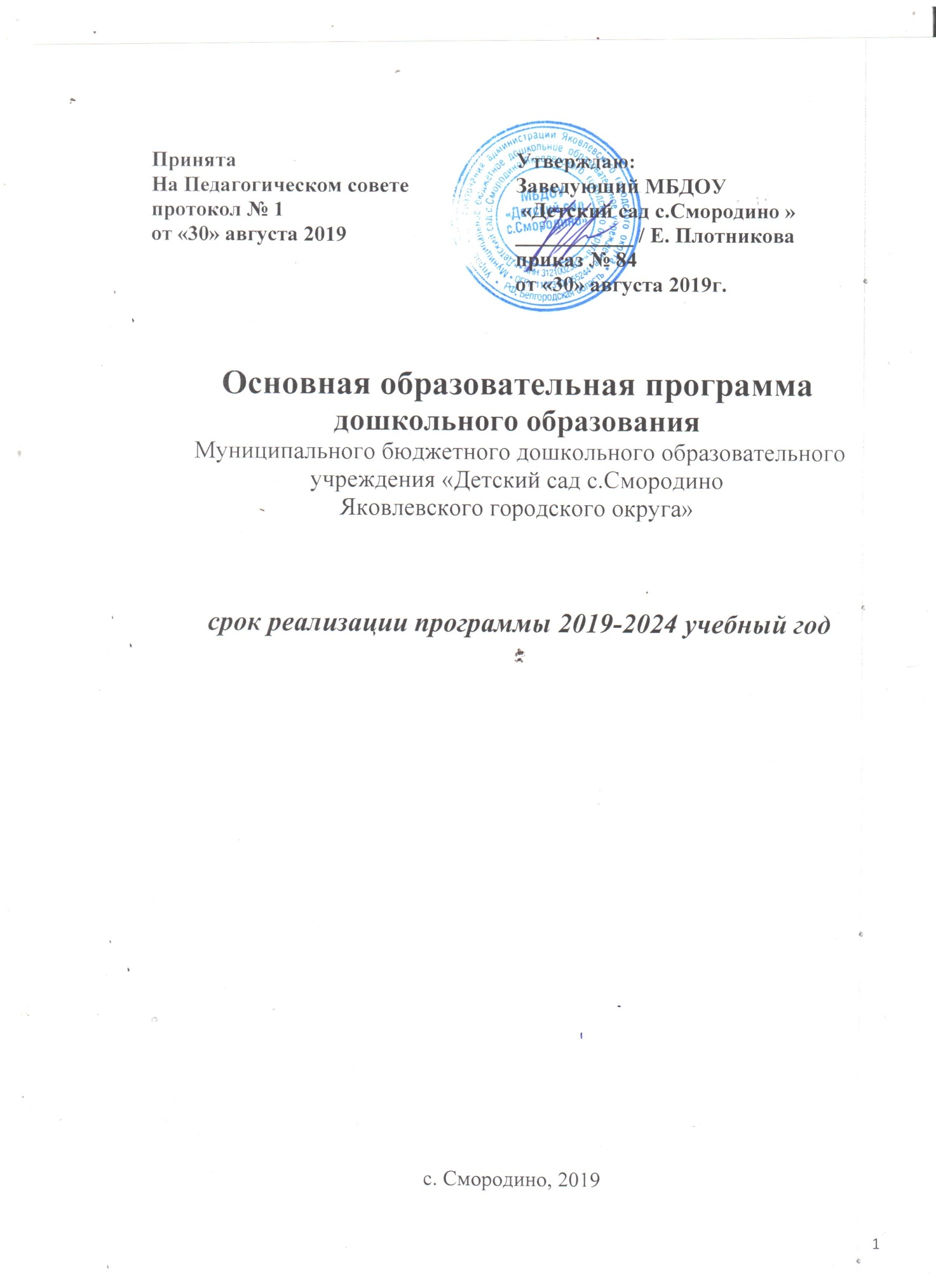 СодержаниеΙ.  Целевой раздел. ……………………………………………………………..31. Пояснительная записка ………………………………………………………..31.1. Цели и задачи реализации программы……………………………………3-41.2. Принципы и подходы к формированию программы…………………..4-7 1.3. Характеристики особенностей развития детей..………………………..7-16 2. Планируемые результаты освоения программы:2.1. Раннее детство…………………………………………………………16-172.2. Дошкольное детство…………………………………………………..17-202.3. Система оценки результатов освоения программы………………..20-213.4. Часть программы, формируемая участниками образовательных отношений 21-23ΙΙ. Содержательный раздел…………………………………………………..241. Описание образовательной деятельности в соответствии с направлениями развития ребёнка………………………………………………………24-25 2. Особенности образовательной деятельности разных видов и культурных практик……………………………………………………………………….25-303. Способы и направления поддержки детской инициативы……………30-33 4. Особенности взаимодействия педагогического коллектива с семьями воспитанников……………………………………………………………….33-35 5. Содержание психолого-педагогической работы…………………………..355.1. Физическое развитие детей………………………………………….35-395.2. Социально-коммуникативное развитие детей……………………..38-405.3. Познавательное развитие детей…………………………………… .41-435.4. Речевое развитие детей………………………………………………435.5. Художественно-эстетическое развитие детей……………………...43-485.6. Часть программы, формируемая участниками образовательных отношений ………………………………………………………………………………48-606. Преемственность в работе ДОУ и школы…………………………….60-647. Взаимодействие с социумом…………………………………………..64-65 ΙΙΙ. Организационный раздел……………………………………………….661. Описание материально-технического обеспечения программы……..66-672. Организация режима пребывания детей в ДОУ………………………68-743. Особенности традиционных событий, праздников, мероприятий….74-75 4.Особенности организации развивающей предметно-пространственной среды………………………………………………………………………….75-775. Часть программы, формируемая участниками образовательных отношений.Методическое обеспечение парциальных программ………………………77-78ΙV. Краткая презентация Программы……………………………………..781.Категория детей, на которых ориентирована Программа……………….782. Основные подходы к формированию программы……………………….783. Используемые Примерные программы……………………………………784. Характер взаимодействия педагогического коллектива с семьями воспитанников………………………………………………………………..78-79Ι. Целевой разделПояснительная записка           Основная образовательная программа дошкольного образования Муниципального бюджетного дошкольного образовательного учреждения  «Детский сад с.Смородино  Яковлевского городского округа» (далее Программа) разработана и утверждена в соответствии с федеральным государственным образовательным стандартом дошкольного образования (приказ № 1155 Министерства образования и науки от 17 октября 2013 г.) (далее - ФГОС ДО) и с учетом Примерной основной образовательной программы дошкольного образования, зарегистрированной на сайте федерального реестра примерных основных общеобразовательных программ (одобренной решением федерального учебно – методического объединения по общему образованию от 20.05.2015 г. № 2 /15), обеспечивает разностороннее развитие детей в возрасте от 1 года  до 7 лет с учетом их возрастных и индивидуальных особенностей по основным направлениям (далее – образовательные области) –  физическому, социально-коммуникативному, познавательному, речевому и художественно-эстетическому развитию.           Программа обеспечивает достижение воспитанниками готовности к школе.            Основная образовательная программа разработана  на основании следующего нормативно – правового обеспечения:- Федеральный закон от 29 декабря 2012 г. № 273-ФЗ «Об образовании в Российской Федерации»;- «Федеральный государственный образовательный стандарт дошкольного образования». Приказ Министерства образования и науки Российской Федерации от 17 октября 2013 г. № 1155;- Приказ Министерства образования и науки Российской Федерации от 30 августа 2013 года N 1014 «Об утверждении порядка организации и осуществления образовательной деятельности по основным общеобразовательным программам – образовательным программам дошкольного образования»;- Постановление Главного государственного санитарного врача Российской Федерации от 15 мая 2013 г. N 26 г. Москва "Об утверждении СанПиН 2.4.1.3049-13 «Санитарно - эпидемиологические требования к устройству, содержанию и организации режима работы дошкольных образовательных организаций»;Цели и задачи реализации программыЦели программы:создание благоприятных условий для полноценного проживания ребенком дошкольного детства; формирование основ базовой культуры личности;всестороннее развитие психических и физических качеств в соответствии с возрастными и индивидуальными особенностями; подготовка к жизни в современном обществе; формирование предпосылок к учебной деятельности; обеспечение безопасности жизнедеятельности дошкольника. Образовательная программа направлена на реализацию задач:забота о здоровье, эмоциональном благополучии и своевременном всестороннем развитии каждого ребенка;создание в группах атмосферы гуманного и доброжелательного отношения ко всем воспитанникам, что позволяет растить их общительными, добрыми, любознательными, инициативными, стремящимися к самостоятельности и творчеству;максимальное использование разнообразных видов детской деятельности, их интеграция в целях повышения эффективности воспитательно-образовательного процесса;творческая организация воспитательно-образовательного процесса;вариативность использования образовательного материала, позволяющая развивать творчество в соответствии с интересами и наклонностями каждого ребенка;уважительное отношение к результатам детского творчества;единство подходов к воспитанию детей в условиях дошкольного образовательного учреждения и семьи;соблюдение в работе детского сада и начальной школы преемственности, исключающей умственные и физические перегрузки в содержании образования детей дошкольного возраста, обеспечивающей отсутствие давления предметного обучения.1.2. Принципы и подходы к формированию программыПрограмма состоит из двух частей: 1. Обязательная часть;2. Часть, формируемая участниками образовательных отношений.Обе части являются взаимодополняемыми.Обязательная часть Программы соответствует  содержанию Основной образовательной программы дошкольного образования «От рождения до школы»/Под редакцией Н.Е.Вераксы, Т.С. Комаровой, М.А. Васильевой. – 3-е изд – М.: Мозаика – Синтез, 2016 – 368 с. разработанной на основе Федерального государственного образовательного стандарта дошкольного образования,  как программа обогащенного развития детей дошкольного возраста, обеспечивающая единый процесс социализации - индивидуализации личности через осознание ребенком своих потребностей, возможностей и способностей. В части, формируемой участниками образовательных отношений, представлены выбранные участниками образовательных отношений программы, направленные на развитие детей в образовательных областях, видах деятельности и культурных практиках (парциальные образовательные программы), отобранные с учетом приоритетных региональных направлений, климатических особенностей, а также для обеспечения коррекции нарушений развития и ориентированные на потребность детей и их родителей: Объём обязательной части Программы составляет более 60 % от её общего объёма; части, формируемой участниками образовательных отношений - менее 40%. Программа реализуется на государственном языке Российской Федерации в течение всего времени пребывания обучающегося в ДОУ.Основными принципами формирования Программы являются:        - принцип развивающего образования, целью которого является развитие ребёнка;        - принцип научной обоснованности и практической применимости (соответствует основным положениям возрастной психологии и дошкольной педагогики);         - принцип полноты необходимости и достаточности (поставленные цели и задачи решаются только на необходимом и достаточном материале, максимально приближаясь к разумному минимуму);        - принцип единства воспитательных, развивающих и обучающих целей и задач процесса образования детей дошкольного возраста, в процессе реализации которых формируются такие знания, умения и навыки, которые имеют непосредственное отношение к развитию детей дошкольного возраста;Программа предусматривает реализацию основных принципов  дошкольного образования:- полноценное проживание ребёнком всех этапов детства, обогащение (амплификация) детского развития;- построение образовательной деятельности на основе индивидуальных особенностей каждого ребёнка, при котором сам ребёнок становится активным в выборе содержания своего образования, становится субъектом образования;- содействие и сотрудничество детей и взрослых, признание ребёнка полноценным участником (субъектом) образовательных отношений;- поддержка инициативы детей в различных видах деятельности;- взаимодействие ДОУ с семьей;- приобщение детей к социокультурным нормам, традициям семьи, общества и государства;- формирование познавательных интересов и познавательных действий ребёнка в различных видах деятельности;- возрастная адекватность дошкольного образования (соответствие условий, требований, методов возрасту и особенностям развития);- учет этнокультурной ситуации развития детей.Основные подходы к формированию Программы.Программа сформирована на основе требований ФГОС ДО, предъявляемых к структуре образовательной программы дошкольного образования и ее объёму.           Программа определяет содержание и организацию образовательной деятельности на уровне дошкольного образования.           Программа обеспечивает развитие личности детей дошкольного возраста в различных видах общения и деятельности с учетом их возрастных, индивидуальных, психологических и физиологических особенностей.            Программа сформирована как программа психолого-педагогической поддержки позитивной социализации и индивидуализации, развития личности детей дошкольного возраста и определяет комплекс основных характеристик дошкольного образования (объем, содержание и планируемые результаты в виде целевых ориентиров дошкольного образования).Деятельностный подход: организация образовательного процесса строится на основе ведущих видов детской деятельности: общении, игре, познавательно-исследовательской деятельности - как сквозных механизмах развития ребенка. Деятельность развивается от возраста к возрасту, меняются ее содержание и форма. Для детей раннего возраста (1-3 года): предметная деятельность и игры с составными и динамическими игрушками;  экспериментирование с материалами и веществами (песок, вода, тесто и пр.);  общение с взрослым и совместные игры со сверстниками под руководством взрослого;  самообслуживание и действия с бытовыми предметами-орудиями (ложка, совок, лопатка и пр.);  восприятие смысла музыки, сказок, стихов, рассматривание картинок; двигательная активность. Для детей дошкольного возраста (3-7 лет) игровая деятельность (включая сюжетно-ролевую игру как ведущую деятельность детей дошкольного возраста, а также игру с правилами и другие виды игры); коммуникативная (общение и взаимодействие со взрослыми и сверстниками);  познавательно-исследовательская (исследования объектов окружающего мира и экспериментирования с ними; восприятие художественной литературы и фольклора);  самообслуживание и элементарный бытовой труд (в помещении и на улице); конструирование из разного материала, включая конструкторы, модули, бумагу, природный и иной материал; изобразительная (рисования, лепки, аппликации);  музыкальная (восприятие и понимание смысла музыкальных произведений, пение, музыкально-ритмические движения, игры на детских музыкальных инструментах);  двигательная (овладение основными движениями) активность ребенка.Индивидуально-дифференцированный подход: все воспитательные мероприятия, приемы обучения дошкольников направлены на утверждение самоценности личности ребенка, на создание условий для включения в успешную деятельность каждого ребенка. Обучение и воспитание соматически ослабленных детей в образовательно-воспитательном процессе ДОУ имеют реабилитационную направленность. Педагоги владеют информацией о состоянии  здоровья, знанием возрастных и индивидуальных особенностей, специфических возможностей развития каждого ребенка.Компетентностный подход позволяет педагогам МБДОУ структурировать содержание и организацию образовательного процесса в соответствии с потребностями, интересами воспитанников. Интегративный подход дает возможность развивать в единстве познавательную, эмоциональную и практическую сферы личности ребенка.Программа направлена на:- создание условий развития ребенка, открывающих возможности для его позитивной социализации, личностного развития, развития инициативы и творческих способностей на основе сотрудничества со взрослыми и сверстниками и соответствующим возрасту видам деятельности;- на создание развивающей образовательной среды, которая представляет собой систему условий социализации и индивидуализации детей.В программе учитываются:- индивидуальные потребности ребенка, связанные с его жизненной ситуацией и состоянием здоровья. - возможности освоения ребенком Программы на разных этапах ее реализации.            Немаловажное значение для успешной реализации цели и задач образовательной программы дошкольного учреждения имеют условия развития детей в рамках единого образовательного пространства.                  Организация образовательного процесса определяется календарным учебным графиком, который включает организацию образовательной деятельности детей, проведение диагностического обследования, организацию летнего оздоровительного отдыха. ГОДОВОЙ КАЛЕНДАРНЫЙ УЧЕБНЫЙ ГРАФИКМБДОУ «Детский сад с.Смородино»на 2019 - 2020 учебный год     Для реализации цели и задач  образовательной программы в нашем дошкольном учреждении разработан учебный план, в котором образовательная деятельность детей распределена по образовательным областям основных направлений развития.         Развитие  дошкольников по пяти направлениям реализуются в непосредственно образовательной деятельности, образовательной деятельности, осуществляемой в ходе режимных моментов и в самостоятельной деятельности детей.         Распределение образовательной деятельности дает возможность использовать модульный ход, строить учебный план на принципах дифференциации, разнообразия  и вариативности. В структуре плана выделена инвариантная (обязательная) и вариативная (модульная) часть. Инвариантная часть учебного плана обеспечивает реализацию образовательной программы  ДОУ, вариативная часть – дополнительных образовательных программ.Характеристики особенностей развития детей.Младенчество и ранний возраст. Период раннего детства имеет ряд качественных физиологических и психических особенностей, которые требуют создания специальных условий для развития детей этого возраста. Помимо того что период раннего детства - один из самых насыщенных в познавательном аспекте из всех возрастных периодов, в настоящее время наблюдается заметная акселерация развития, которая отражается на результатах развития детей раннего возраста. Многие дети имеют более высокие показатели уже к моменту рождения, раньше начинаются процессы прорезывания зубов, хождения, говорения. Опережающим отмечается и социальное развитие, значительно раньше отмечается кризис трех лет. Повышенная ранимость организма ребенка, недостаточная морфологическая и функциональная зрелость органов и систем (быстрый темп развития осуществляется на весьма неблагоприятном фоне - при незрелости психофизиологических функций организма, а это повышает ранимость). Малыши в большей степени подвержены заболеваниям из-за несовершенства деятельности внутренних органов, высокого уровня утомляемости, им трудно переключиться с одной деятельности на другую, соответственно, доминантой становится процесс возбуждения и как следствие - неустойчивое эмоциональное состояние. На третьем году жизни заметно возрастает речевая активность детей, они начинают проявлять живой интерес к слову. Это обнаруживается в детских высказываниях и вопросах, а также в игре словами. Взаимосвязь физического и психического развития – это общая закономерность, присущая любому возрасту, но в раннем детстве она проявляется особенно ярко, потому что в этот период происходит становление всех функций организма. Именно в раннем детстве учеными отмечается наиболее прочная связь и зависимость умственного и социального развития от физического состояния и настроения ребенка (например: ухудшение здоровья отражается на отношении к окружающему; снижается восприимчивость, притупляется ориентировочная реакция, дети теряют приобретенные умения: речевые, двигательные, социальные). Яркая специфика психофизиологических и индивидуальных различий (особенно в раннем возрасте важно учитывать индивидуальные, психофизиологические различия – уровень активности, регулярность биоритмов, степень комфортности при адаптации любого вида; настроение, интенсивность реакций, порог чувствительности, отвлекаемость, упорство и внимание).Этому возрасту свойственно удовлетворение ребѐнком естественных психофизиологических потребностей: -сенсомоторной потребности;-потребность в эмоциональном контакте;  -потребности во взаимодействии и общении со взрослыми: (игровое и деловое общение в 1,6 года-3 года). Специфичностью проявления нервных процессов у ребенка - это: - легкость выработки условных рефлексов, но при этом же сложность их изменения; - повышенная эмоциональная возбудимость; - сложность переключения процессов возбуждения и торможения; - повышенная эмоциональная утомляемость. Развитие детей раннего возраста имеет свою неповторимую специфику, что выражается, в тесной взаимосвязи физиологических и психологических компонентов.На третьем году жизни ребенок вырастает в среднем на 7-8 см, прибавка в весе составляет 2-2,5 кг. Дети активно овладевают разнообразными движениями. Растущие двигательные возможности позволяют детям более активно знакомиться с окружающим миром, познавать свойства и качества предметов, осваивать новые способы действий, но при этом малыши еще не способны постоянно контролировать свои движения. Поэтому воспитателю необходимо проявлять повышенное внимание к действиям детей, оберегать их от неосторожных движений, приучать к безопасному поведению в среде сверстников. Организм младших дошкольников недостаточно окреп. Дети легко подвергаются инфекциям. Особенно часто страдают их верхние дыхательные пути, так как объем легких ребенка пока небольшой и малыш вынужден делать частые вдохи и выдохи. Эти особенности детей воспитателю надо постоянно иметь в виду: следить за чистотой воздуха в помещении, за правильным дыханием детей (через нос, а не ртом) на прогулке, во время ходьбы и подвижных игр. В младшем возрасте интенсивно развиваются структуры и функции головного мозга ребенка, что расширяет его возможности в познании окружающего мира. Для детей этого возраста характерно нагляднодейственное и наглядно-образное мышление. Дети «мыслят руками»: не столько размышляют, сколько непосредственно действуют. Чем более разнообразно использует ребенок способы чувственного познания, тем полнее его восприятие, тоньше ощущения, ярче эмоции, а значит, тем отчетливее становятся его представления о мире и успешнее деятельность. На третьем году жизни заметно возрастает речевая активность детей, они начинают проявлять живой интерес к слову. Это обнаруживается в детских высказываниях и вопросах, а также в игре словами. Малыши изменяют слова, придумывают новые, которых нет в речи взрослых; идет быстрое освоение грамматических форм.Под влиянием общения со взрослыми, речевых игр и упражнений к трем годам ребенок начинает успешно использовать простые и распространенные предложения, воспроизводить небольшие стишки и потешки, отвечать на вопросы. Своевременное развитие речи имеет огромное значение для умственного и социального развития дошкольников. Общение детей с воспитателем постоянно обогащается и развивается. Это и эмоциональное общение (обмен положительными эмоциями), и деловое, сопровождающее совместную деятельность взрослого и ребенка, а кроме того, познавательное общение. Дети могут спокойно, не мешая друг другу, играть рядом, объединяться в игре с общей игрушкой, развивать несложный игровой сюжет из нескольких взаимосвязанных по смыслу эпизодов, выполнять вместе простые поручения.Младший дошкольный возраст (3-4 года)В возрасте 3–4 лет ребенок постепенно выходит за пределы семейного круга. Его общение становится внеситуативным. Взрослый становится для ребенка не только членом семьи, но и носителем определенной общественной функции. Желание ребенка выполнять такую же функцию приводит к противоречию с его реальными возможностями. Это противоречие разрешается через развитие игры, которая становится ведущим видом деятельности в дошкольном возрасте.Главной особенностью игры является ее условность: выполнение одних действий с одними предметами предполагает их отнесенность к другим действиям с другими предметами. Основным содержанием игры младших дошкольников являются действия с игрушками и предметами-заместителями. Продолжительность игры небольшая. Младшие дошкольники ограничиваются игрой с одной-двумя ролями и простыми, неразвернутыми сюжетами. Игры с правилами в этом возрасте только начинают формироваться.Изобразительная деятельность ребенка зависит от его представлений о предмете. В этом возрасте они только начинают формироваться.Графические образы бедны. У одних детей в изображениях отсутствуют детали, у других рисунки могут быть более детализированы. Дети уже могут использовать цвет.Большое значение для развития мелкой моторики имеет лепка.Младшие дошкольники способны под руководством взрослого вылепить простые предметы.Известно, что аппликация оказывает положительное влияние на развитие восприятия. В этом возрасте детям доступны простейшие виды аппликации.Конструктивная деятельность в младшем дошкольном возрасте ограничена возведением несложных построек по образцу и по замыслу.В младшем дошкольном возрасте развивается перцептивная деятельность. Дети от использования предэталонов — индивидуальных единиц восприятия, переходят к сенсорным эталонам — культурно-выработанным средствам восприятия. К концу младшего дошкольного возраста дети могут воспринимать до 5 и более форм предметов и до 7 и более цветов, способны дифференцировать предметы по величине, ориентироваться в пространстве группы детского сада, а при определенной организации образовательного процесса — и в помещении всего дошкольного учреждения.Развиваются память и внимание. По просьбе взрослого дети могут запомнить 3–4 слова и 5–6 названий предметов. К концу младшего дошкольного возраста они способны запомнить значительные отрывки из любимых произведений.Продолжает развиваться наглядно-действенное мышление. При этомпреобразования ситуаций в ряде случаев осуществляются на основе целенаправленных проб с учетом желаемого результата. Дошкольники способны установить некоторые скрытые связи и отношения между предметами.В младшем дошкольном возрасте начинает развиваться воображение,которое особенно наглядно проявляется в игре, когда одни объекты выступают в качестве заместителей других.Взаимоотношения детей обусловлены нормами и правилами. В результате целенаправленного воздействия они могут усвоить относительно большое количество норм, которые выступают основанием для оценки собственных действий и действий других детей.Взаимоотношения детей ярко проявляются в игровой деятельности.Они скорее играют рядом, чем активно вступают во взаимодействие.Однако уже в этом возрасте могут наблюдаться устойчивые избирательные взаимоотношения. Конфликты между детьми возникают преимущественно по поводу игрушек. Положение ребенка в группе сверстников во многом определяется мнением воспитателя.В младшем дошкольном возрасте можно наблюдать соподчинение мотивов поведения в относительно простых ситуациях. Сознательное управление поведением только начинает складываться; во многом поведение ребенка еще ситуативное. Вместе с тем можно наблюдать и случаи ограничения собственных побуждений самим ребенком, сопровождаемые словесными указаниями. Начинает развиваться самооценка, при этом дети в значительной мере ориентируются на оценку воспитателя. Продолжает развиваться также их половая идентификация, что проявляется в характере выбираемых игрушек и сюжетов.Средний дошкольный возраст (4-5 лет).Дети 4–5 лет всё ещё не осознают социальные нормы и правила поведения, однако у них уже начинают складываться обобщённые представления о том, как надо и не надо себя вести. Как правило, к пяти годам дети без напоминания взрослого здороваются и прощаются, говорят «спасибо» и «пожалуйста», не перебивают взрослого, вежливо обращаются к нему. Кроме того, они могут по собственной инициативе убирать игрушки, выполнять простые трудовые обязанности, доводить дело до конца. В этом возрасте у детей появляются представления о том, как положено себя вести девочкам, и как — мальчикам. Дети хорошо выделяют несоответствие нормам и правилам не только в поведении другого, но и в своём собственном. Таким образом, поведение ребёнка 4—5 лет не столь импульсивно и непосредственно, как в 3—4 года, хотя в некоторых ситуациях ему всё ещё требуется напоминание взрослого или сверстников о необходимости придерживаться тех или иных норм и правил. В этом возрасте детьми хорошо освоен алгоритм процессов умывания, одевания, купания, приёма пищи, уборки помещения. Дошкольники знают и используют по назначению атрибуты, сопровождающие эти процессы: мыло, полотенце, носовой платок, салфетку, столовые приборы. Уровень освоения культурно-гигиенических навыков таков, что дети свободно переносят их в сюжетно-ролевую игру. К 4—5 годам ребёнок способен элементарно охарактеризовать своё самочувствие, привлечь внимание взрослого в случае недомогания. Дети имеют дифференцированное представление о собственной гендерной принадлежности, аргументируют её по ряду признаков («Я мальчик, я ношу брючки, а не платьица, у меня короткая причёска»). К пяти годам дети имеют представления об особенностях наиболее распространённых мужских и женских профессий, о видах отдыха, специфике поведения в общении с другими людьми, об отдельных женских и мужских качествах. К четырем годам основные трудности в поведении и общении ребёнка с окружающими, которые были связаны с кризисом трех лет (упрямство, строптивость, конфликтность и др.), постепенно уходят в прошлое, и любознательный ребенок активно осваивает окружающий его мир предметов и вещей, мир человеческих отношений. Лучше всего это удается детям в игре. Дети 4—5 лет продолжают проигрывать действия с предметами, но теперь внешняя последовательность этих действий уже соответствует реальной действительности: ребёнок сначала режет хлеб и только потом ставит его на стол перед куклами (в раннем и в самом начале дошкольного возраста последовательность действий не имела для игры такого значения). В игре дети называют свои роли, понимают условность принятых ролей. Происходит разделение игровых и реальных взаимоотношений. В 4—5 лет сверстники становятся для ребёнка более привлекательными и предпочитаемыми партнёрами по игре, чем взрослый. В возрасте от 4 до 5 лет продолжается усвоение детьми общепринятых сенсорных эталонов, овладение способами их использования и совершенствование обследования предметов. К пяти годам дети, как правило, уже хорошо владеют представлениями об основных цветах, геометрических формах и отношениях величин. Ребёнок уже может произвольно наблюдать, рассматривать и искать предметы в окружающем его пространстве. Восприятие в этом возрасте постепенно становится осмысленным, целенаправленным и анализирующим. В среднем дошкольном возрасте связь мышления и действий сохраняется, но уже не является такой непосредственной, как раньше. Во многих случаях не требуется практического манипулирования с объектом, но во всех случаях ребёнку необходимо отчётливо воспринимать и наглядно представлять этот объект. Внимание становится всё более устойчивым, в отличие от возраста трех лет (если ребёнок пошёл за мячом, то уже не будет отвлекаться на другие интересные предметы). Важным показателем развития внимания является то, что к пяти годам появляется действие по правилу — первый необходимый элемент произвольного внимания. Именно в этом возрасте дети начинают активно играть в игры с правилами: настольные (лото, детское домино) и подвижные (прятки, салочки). В среднем дошкольном возрасте интенсивно развивается память ребёнка. В 5 лет он может запомнить уже 5—6 предметов (из 10—15), изображённых на предъявляемых ему картинках. В возрасте 4—5 лет преобладает репродуктивное воображение, воссоздающее образы, которые описываются в стихах, рассказах взрослого, встречаются в мультфильмах и т.д. Элементы продуктивного воображения начинают складываться в игре, рисовании, конструировании. В этом возрасте происходит развитие инициативности и самостоятельности ребенка в общении со взрослыми и сверстниками. Дети продолжают сотрудничать со взрослыми в практических делах (совместные игры, поручения), наряду с этим активно стремятся к интеллектуальному общению, что проявляется в многочисленных вопросах (почему? зачем? для чего?), стремлении получить от взрослого новую информацию познавательного характера. Возможность устанавливать причинно-следственные связи отражается в детских ответах в форме сложноподчиненных предложений. У детей наблюдается потребность в уважении взрослых, их похвале, поэтому на замечания взрослых ребёнок пятого года жизни реагирует повышенной обидчивостью. Общение со сверстниками по-прежнему тесно переплетено с другими видами детской деятельности (игрой, трудом, продуктивной деятельностью), однако уже отмечаются и ситуации чистого общения. Для поддержания сотрудничества, установления отношений в словаре детей появляются слова и выражения, отражающие нравственные представления: слова участия, сочувствия, сострадания. Стремясь привлечь внимание сверстника и удержать его в процессе речевого общения, ребёнок учится использовать средства интонационной речевой выразительности: регулировать силу голоса, интонацию, ритм, темп речи в зависимости от ситуации общения. В процессе общения со взрослыми дети используют правила речевого этикета: слова приветствия, прощания, благодарности, вежливой просьбы, утешения, сопереживания и сочувствия. Речь становится более связной и последовательной. С нарастанием осознанности и произвольности поведения, постепенным усилением роли речи (взрослого и самого ребёнка) в управлении поведением ребенка становится возможным решение более сложных задач в области безопасности. Но при этом взрослому следует учитывать несформированность волевых процессов, зависимость поведения ребёнка от эмоций, доминирование эгоцентрической позиции в мышлении и поведении. В художественной и продуктивной деятельности дети эмоционально откликаются на произведения музыкального и изобразительного искусства, художественную литературу, в которых с помощью образных средств переданы различные эмоциональные состояния людей, животных, сказочных персонажей. Дошкольники начинают более целостно воспринимать сюжеты и понимать образы. Важным показателем развития ребёнка-дошкольника является изобразительная деятельность. К четырем годам круг изображаемых детьми предметов довольно широк. В рисунках появляются детали. Замысел детского рисунка может меняться по ходу изображения. Дети владеют простейшими техническими умениями и навыками. Конструирование начинает носить характер продуктивной деятельности: дети замысливают будущую конструкцию и осуществляют поиск способов её исполнения. Старший дошкольный возраст (5-6 лет). Ребёнок 5—6 лет стремится познать себя и другого человека как представителя общества, постепенно начинает осознавать связи и зависимости в социальном поведении и взаимоотношениях людей. В этом возрасте в поведении дошкольников происходят качественные изменения — формируется возможность саморегуляции, дети начинают предъявлять к себе те требования, которые раньше предъявлялись им взрослыми. Так они могут, не отвлекаясь на более интересные дела, доводить до конца малопривлекательную работу (убирать игрушки, наводить порядок в комнате и т.п.). Это становится возможным благодаря осознанию детьми общепринятых норм и правил поведения и обязательности их выполнения. В возрасте от 5 до 6 лет происходят изменения в представлениях ребёнка о себе. Эти представления начинают включать не только характеристики, которыми ребёнок наделяет себя настоящего в данный отрезок времени, но и качества, которыми он хотел бы или, наоборот, не хотел бы обладать в будущем («Я хочу быть таким, как Человек-Паук», «Я буду, как принцесса» и т. д.). В них проявляются усваиваемые детьми этические нормы. В этом возрасте дети в значительной степени ориентированы на сверстников, большую часть времени проводят с ними в совместных играх и беседах, их оценки и мнения становятся существенными для них. Повышается избирательность и устойчивость взаимоотношений с ровесниками. Свои предпочтения дети объясняют успешностью того или иного ребёнка в игре. В этом возрасте дети имеют дифференцированное представление о своей гендерной принадлежности по существенным признакам (женские и мужские качества, особенности проявления чувств, эмоций, специфика гендерного поведения). Существенные изменения происходят в игровом взаимодействии, в котором существенное место начинает занимать совместное обсуждение правил игры. При распределении детьми этого возраста ролей для игры можно иногда наблюдать и попытки совместного решения проблем («Кто будет…?»). Вместе с тем согласование действий, распределение обязанностей у детей чаще всего возникает ещё по ходу самой игры. Усложняется игровое пространство (например, в игре «Театр» выделяются сцена и гримёрная). Игровые действия становятся разнообразными. Вне игры общение детей становится менее ситуативным. Они охотно рассказывают о том, что с ними произошло: где были, что видели и т. д. Дети внимательно слушают друг друга, эмоционально сопереживают рассказам друзей. Более совершенной становится крупная моторика. Ребёнок этого возраста способен к освоению сложных движений: может пройти по неширокой скамейке и при этом даже перешагнуть через небольшое препятствие; умеет отбивать мяч о землю одной рукой несколько раз подряд. Уже наблюдаются различия в движениях мальчиков и девочек (у мальчиков — более порывистые, у девочек — мягкие, плавные, уравновешенные), в общей конфигурации тела в зависимости от пола ребёнка. К пяти годам дети обладают довольно большим запасом представлений об окружающем, которые получают благодаря своей активности, стремлению задавать вопросы и экспериментировать. Ребёнок этого возраста уже хорошо знает основные цвета и имеет представления об оттенках (например, может показать два оттенка одного цвета: светло-красный и тёмно-красный). Дети шестого года жизни могут рассказать, чем отличаются геометрические фигуры друг от друга. Для них не составит труда сопоставить между собой по величине большое количество предметов: например, расставить по порядку семь—десять тарелок разной величины и разложить к ним соответствующее количество ложек разного размера. Возрастает способность ребёнка ориентироваться в пространстве. Внимание детей становится более устойчивым и произвольным. Они могут заниматься не очень привлекательным, но нужным делом в течение 20—25 мин вместе с взрослым. Ребёнок этого возраста уже способен действовать по правилу, которое задаётся взрослым. Объём памяти изменяется не существенно, улучшается её устойчивость. При этом для запоминания дети уже могут использовать несложные приёмы и средства. В 5—6 лет ведущее значение приобретает наглядно-образное мышление, которое позволяет ребёнку решать более сложные задачи с использованием обобщённых наглядных средств (схем, чертежей и пр.) и обобщённых представлений о свойствах различных предметов и явлений. Возраст 5—6 лет можно охарактеризовать как возраст овладения ребёнком активным (продуктивным) воображением, которое начинает приобретать самостоятельность, отделяясь от практической деятельности и предваряя её. Образы воображения значительно полнее и точнее воспроизводят действительность. Ребёнок чётко начинает различать действительное и вымышленное. Действия воображения — создание и воплощение замысла — начинают складываться первоначально в игре. Это проявляется в том, что прежде игры рождается её замысел и сюжет. Постепенно дети приобретают способность действовать по предварительному замыслу в конструировании и рисовании. На шестом году жизни ребёнка происходят важные изменения в развитии речи. Для детей этого возраста становится нормой правильное произношение звуков. Дети начинают употреблять обобщающие слова, синонимы, антонимы, оттенки значений слов, многозначные слова. Словарь детей также активно пополняется существительными, обозначающими названия профессий, социальных учреждений (библиотека, почта, универсам, спортивный клуб и т. д.); глаголами, обозначающими трудовые действия людей разных профессий, прилагательными и наречиями, отражающими качество действий, отношение людей к профессиональной деятельности. Дети учатся самостоятельно строить игровые и деловые диалоги, осваивая правила речевого этикета, пользоваться прямой и косвенной речью; в описательном и повествовательном монологах способны передать состояние героя, его настроение, отношение к событию, используя эпитеты и сравнения. Круг чтения ребёнка 5—6 лет пополняется произведениями разнообразной тематики, в том числе связанной с проблемами семьи, взаимоотношений со взрослыми, сверстниками, с историей страны. Он способен удерживать в памяти большой объём информации, ему доступно чтение с продолжением. Повышаются возможности безопасности жизнедеятельности ребенка 5—6 лет. Это связано с ростом осознанности и произвольности поведения, преодолением эгоцентрической позиции (ребёнок становится способным встать на позицию другого). Развивается прогностическая функция мышления, что позволяет ребёнку видеть перспективу событий, предвидеть (предвосхищать) близкие и отдалённые последствия собственных действий и поступков и действий и поступков других людей. В старшем дошкольном возрасте освоенные ранее виды детского труда выполняются качественно, быстро, осознанно. Становится возможным освоение детьми разных видов ручного труда. В процессе восприятия художественных произведений, произведений музыкального и изобразительного искусства дети способны осуществлять выбор того (произведений, персонажей, образов), что им больше нравится, обосновывая его с помощью элементов эстетической оценки. Они эмоционально откликаются на те произведения искусства, в которых переданы понятные им чувства и отношения, различные эмоциональные состояния людей, животных, борьба добра со злом. Совершенствуется качество музыкальной деятельности. Творческие проявления становятся более осознанными и направленными (образ, средства выразительности продумываются и сознательно подбираются детьми). В продуктивной деятельности дети также могут изобразить задуманное (замысел ведёт за собой изображение). Подготовительная к школе группа (от 6 до 7 лет)	В сюжетно-ролевых играх дети подготовительной к школе группы начинают осваивать сложные взаимодействия людей, отражающие характерные значимые жизненные ситуации, например, свадьбу, рождение ребенка, болезнь, трудоустройство и т. д. 	Игровые действия детей становятся более сложными, обретают особый смысл, который не всегда открывается взрослому. Игровое пространство усложняется. В нем может быть несколько центров, каждый из которых поддерживает свою сюжетную линию. При этомдети способны отслеживать поведение партнеров по всему игровому пространству и менять свое поведение в зависимости от места в нем. Так, ребенок уже обращается к продавцу не просто как покупатель, а как покупатель-мама или покупатель-шофер и т. п. Исполнение роли акцентируется не только самой ролью, но и тем, в какой части игрового пространства эта роль воспроизводится. Например, исполняя роль водителя автобуса, ребенок командует пассажирами и подчиняется инспектору ГИБДД. Если логика игры требует появления новой роли, то ребенок может по ходу игры взять на себя новую роль, сохранив при этом роль, взятую ранее. Дети могут комментировать исполнение роли тем или иным участником игры. 	Образы из окружающей жизни и литературных произведений, передаваемые детьми в изобразительной деятельности, становятся сложнее. Рисунки приобретают более детализированный характер, обогащается их цветовая гамма. Более явными становятся различия между рисунками мальчиков и девочек. Мальчики охотно изображают технику, космос, военные действия и т. п. Девочки обычно рисуют женские образы: принцесс, балерин, моделей и т. д. Часто встречаются и бытовые сюжеты: мама и дочка, комната и т. д. 	Изображение человека становится еще более детализированным и пропорциональным. Появляются пальцы на руках, глаза, рот, нос, брови, подбородок. Одежда может быть украшена различными деталями. 	При правильном педагогическом подходе у дошкольников формируются художественно-творческие способности в изобразительной деятельности. 	К подготовительной к школе группе дети в значительной степени осваивают конструирование из строительного материала. Они свободно владеют обобщенными способами анализа как изображений, так и построек; не только анализируют основные конструктивные особенности различных деталей, но и определяют их форму на основе сходства со знакомыми им объемными предметами. Свободные постройки становятся симметричными и пропорциональными, их строительство осуществляется на основе зрительной ориентировки. 	Дети быстро и правильно подбирают необходимый материал. Они  достаточно точно представляют себе последовательность, в которой будет осуществляться постройка, и материал, который понадобится для ее выполнения; способны выполнять различные по степени сложности постройки как по собственному замыслу, так и по условиям. 	В этом возрасте дети уже могут освоить сложные формы сложения из листа бумаги и придумывать собственные, но этому их нужно специально обучать. Данный вид деятельности не просто доступен детям — он важен для углубления их пространственных представлений. 	Усложняется конструирование из природного материала. Дошкольникам уже доступны целостные композиции по предварительному замыслу, которые могут передавать сложные отношения, включать фигуры людей и животных. 	У детей продолжает развиваться восприятие, однако они не всегда могут одновременно учитывать несколько различных признаков. 	Развивается образное мышление, однако воспроизведение метрических отношений затруднено. Это легко проверить, предложив детям воспроизвести на листе бумаги образец, на котором нарисованы девять точек, расположенных не на одной прямой. Как правило, дети не воспроизводят метрические отношения между точками: при наложении рисунков друг на друга точки детского рисунка не совпадают с точками образца. 	Продолжают развиваться навыки обобщения и рассуждения, но они в значительной степени ограничиваются наглядными признаками ситуации. 	Продолжает развиваться воображение, однако часто приходится констатировать снижение развития воображения в этом возрасте в сравнении со старшей группой. Это можно объяснить различными влияниями, в том числе и средств массовой информации, приводящими к стереотипности детских образов.	Продолжает развиваться внимание дошкольников, оно становится произвольным. В некоторых видах деятельности время произвольного сосредоточения достигает 30 минут.	У дошкольников продолжает развиваться речь: ее звуковая сторона, грамматический строй, лексика. Развивается связная речь. В высказываниях детей отражаются как расширяющийся словарь, так и характер обобщений, формирующихся в этом возрасте. Дети начинают активно употреблять обобщающие существительные, синонимы, антонимы, прилагательные и т. д. 	В результате правильно организованной образовательной работы у детей развиваются диалогическая и некоторые виды монологической речи. 	В подготовительной к школе группе завершается дошкольный возраст. Его основные достижения связаны с освоением мира вещей как предметов человеческой культуры; освоением форм позитивного общения с людьми; развитием половой идентификации, формированием позиции школьника. 	К концу дошкольного возраста ребенок обладает высоким уровнем познавательного и личностного развития, что позволяет ему в дальнейшем успешно учиться в школе.1.2. Планируемые результаты освоения ПрограммыРезультатами освоения программы являются целевые ориентиры дошкольного образования, которые представляют собой социально-нормативные возрастные характеристики возможных достижений ребенка.Целевые ориентиры образования в младенческом и раннем возрасте:• ребенок интересуется окружающими предметами и активно действует с ними; эмоционально вовлечен в действия с игрушками и другими предметами, стремится проявлять настойчивость в достижении результата своих действий;• использует специфические, культурно фиксированные предметные действия, знает назначение бытовых предметов (ложки, расчески, карандаша и пр.) и умеет пользоваться ими. Владеет простейшими навыками самообслуживания; стремится проявлять самостоятельность в бытовом и игровом поведении;• владеет активной и пассивной речью, включенной в общение; может обращаться с вопросами и просьбами, понимает речь взрослых; знает названия окружающих предметов и игрушек;• стремится к общению со взрослыми и активно подражает им в движениях и действиях; появляются игры, в которых ребенок воспроизводит действия взрослого;• проявляет интерес к сверстникам; наблюдает за их действиями и подражает им;• проявляет  интересом к стихам, песням и сказкам, рассматриванию картинки, стремится двигаться под музыку; проявляет эмоциональный отклик на различные произведения культуры и искусства;• у ребенка развита крупная моторика, он стремится осваивать различные виды движения (бег, лазание, перешагивание и пр.). Целевые ориентиры на этапе завершения дошкольного образования• Ребенок овладевает основными культурными средствами, способами деятельности, проявляет инициативу и самостоятельность в разных видах деятельности — игре, общении, познавательно-исследовательской деятельности, конструировании и др.; способен выбирать себе род занятий, участников по совместной деятельности.• Ребенок обладает установкой положительного отношения к миру, кразным видам труда, другим людям и самому себе, обладает чувством собственного достоинства; активно взаимодействует со сверстниками и взрослыми, участвует в совместных играх.• Способен договариваться, учитывать интересы и чувства других, сопереживать неудачам и радоваться успехам других, адекватно проявляет свои чувства, в том числе чувство веры в себя, старается разрешать конфликты. Умеет выражать и отстаивать свою позицию по разным вопросам.• Способен сотрудничать и выполнять как лидерские, так и исполнительские функции в совместной деятельности.• Понимает, что все люди равны вне зависимости от их социального происхождения, этнической принадлежности, религиозных и других верований, их физических и психических особенностей.• Проявляет эмпатию по отношению к другим людям, готовность прийти на помощь тем, кто в этом нуждается.• Проявляет умение слышать других и стремление быть понятым другими.• Ребенок обладает развитым воображением, которое реализуется в разных видах деятельности, и прежде всего в игре; владеет разными формами и видами игры, различает условную и реальную ситуации; умеет подчиняться разным правилам и социальным нормам. Умеет распознавать различные ситуации и адекватно их оценивать.• Ребенок достаточно хорошо владеет устной речью, может выражать свои мысли и желания, использовать речь для выражения своих мыслей, чувств и желаний, построения речевого высказывания в ситуации общения, выделять звуки в словах, у ребенка складываются предпосылки грамотности.• У ребенка развита крупная и мелкая моторика; он подвижен, вынослив, владеет основными движениями, может контролировать свои движения и управлять ими.• Ребенок способен к волевым усилиям, может следовать социальнымнормам поведения и правилам в разных видах деятельности, во взаимоотношениях со взрослыми и сверстниками, может соблюдать правила безопасного поведения и навыки личной гигиены.• Проявляет ответственность за начатое дело.• Ребенок проявляет любознательность, задает вопросы взрослым исверстникам, интересуется причинно-следственными связями, пытается самостоятельно придумывать объяснения явлениям природы и поступкам людей; склонен наблюдать, экспериментировать. Обладает начальными знаниями о себе, о природном и социальном мире, в котором он живет; знаком с произведениями детской литературы, обладает элементарными представлениями из области живой природы, естествознания, математики, истории и т.п.; способен к принятию собственных решений, опираясь на свои знания и умения в различных видах деятельности.• Открыт новому, то есть проявляет желание узнавать новое, самостоятельно добывать новые знания; положительно относится к обучению в школе.• Проявляет уважение к жизни (в различных ее формах) и заботу обокружающей среде.• Эмоционально отзывается на красоту окружающего мира, произведения народного и профессионального искусства (музыку, танцы, театральную деятельность, изобразительную деятельность и т. д.).• Проявляет патриотические чувства, ощущает гордость за свою страну, ее достижения, имеет представление о ее географическом разнообразии, многонациональности, важнейших исторических событиях.• Имеет первичные представления о себе, семье, традиционных семейных ценностях, включая традиционные гендерные ориентации, проявляет уважение к своему и противоположному полу.• Соблюдает элементарные общепринятые нормы, имеет первичныеценностные представления о том, «что такое хорошо и что такое плохо»,стремится поступать хорошо; проявляет уважение к старшим и заботу о младших  • Имеет начальные представления о здоровом образе жизни. Воспринимает здоровый образ жизни как ценность.Целевые ориентиры на этапе завершения дошкольного образования(к 7 годам):-ребенок овладевает основными культурными способами деятельности, проявляет инициативу и самостоятельность в разных видах деятельности - игре, общении, познавательно-исследовательской деятельности, конструировании и др.; способен выбирать себе род занятий, участников по совместной деятельности;-ребенок обладает установкой положительного отношения к миру, к разным видам труда, другим людям и самому себе, обладает чувством собственного достоинства; активно взаимодействует со сверстниками и взрослыми, участвует в совместных играх; -ребенок способен договариваться, учитывать интересы и чувства других, сопереживать неудачам и радоваться успехам других, адекватно проявляет свои чувства, в том числе чувство веры в себя, старается разрешать конфликты;-ребенок обладает развитым воображением, которое реализуется в разных видах деятельности, и прежде всего в игре; ребенок владеет разными формами и видами игры, различает условную и реальную ситуации, умеет подчиняться разным правилам и социальным нормам;-ребенок достаточно хорошо владеет устной речью, может выражать свои мысли и желания, может использовать речь для выражения своих мыслей, чувств и желаний, построения речевого высказывания в ситуации общения, может выделять звуки в словах, у ребенка складываются предпосылки грамотности;-у ребенка развита крупная и мелкая моторика; он подвижен, вынослив, владеет основными движениями, может контролировать свои движения и управлять ими;- ребенок способен к волевым усилиям, может следовать социальным нормам поведения и правилам в разных видах деятельности, во взаимоотношениях со взрослыми и сверстниками, может соблюдать правила безопасного поведения и личной гигиены;-ребенок проявляет любознательность, задает вопросы взрослым и сверстникам, интересуется причинно-следственными связями, пытается самостоятельно придумывать объяснения явлениям природы и поступкам людей; склонен наблюдать, экспериментировать;-ребёнок обладает начальными знаниями о себе, о природном и социальном мире, в котором он живет; знаком с произведениями детской литературы, обладает элементарными представлениями из области живой природы, естествознания, математики, истории и т.п.; -ребенок способен к принятию собственных решений, опираясь на свои знания и умения в различных видах деятельности.2. Планируемые результаты освоения программы.2.1. Раннее детство. Целевые ориентиры образования в младенческом и раннем возрасте ‒ ребёнок интересуется окружающими предметами и активно действует с ними; эмоционально вовлечен в действия с игрушками и другими предметами, стремится проявлять настойчивость в достижении результата своих действий; ‒ использует специфические, культурно фиксированные предметные действия, знает назначение бытовых предметов (ложки, расчёски, карандаша и пр.) и умеет пользоваться ими. Владеет простейшими навыками самообслуживания; стремится проявлять самостоятельность в бытовом и игровом поведении; ‒ владеет активной и пассивной речью, включённой в общение; может обращаться с вопросами и просьбами, понимает речь взрослых; знает названия окружающих предметов и игрушек; ‒ стремится к общению со взрослыми и активно подражает им в движениях и действиях; появляются игры, в которых ребенок воспроизводит действия взрослого; ‒ проявляет интерес к сверстникам; наблюдает за их действиями и подражает им; ‒ ребёнок обладает интересом к стихам, песням и сказкам, рассматриванию картинки, стремится двигаться под музыку; проявляет эмоциональный отклик на различные произведения культуры и искусства; ‒ у ребёнка развита крупная моторика, он стремится осваивать различные виды движения (бег, лазанье, перешагивание и пр.) 2.2. Дошкольное детствоРебенок овладевает основными культурными средствами, способами деятельности, проявляет инициативу и самостоятельность в разных видах деятельности — игре, общении, познавательно-исследовательской деятельности, конструировании и др.; способен выбирать себе род занятий, участников по совместной деятельности. Ребенок обладает установкой положительного отношения к миру, к разным видам труда, другим людям и самому себе, обладает чувством собственного достоинства; активно взаимодействует со сверстниками и взрослыми, участвует в совместных играх. Способен договариваться, учитывать интересы и чувства других, сопереживать неудачам и радоваться успехам других, адекватно проявляет свои чувства, в том числе чувство веры в себя, старается разрешать конфликты. Умеет выражать и отстаивать свою позицию по разным вопросам.Способен сотрудничать и выполнять как лидерские, так и исполнительские функции в совместной деятельности.Понимает, что все люди равны вне зависимости от их социального происхождения, этнической принадлежности, религиозных и других верований, их физических и психических особенностей.Проявляет эмпатию по отношению к другим людям, готовность прийти на помощь тем, кто в этом нуждается.Проявляет умение слышать других и стремление быть понятым другими. Ребенок обладает развитым воображением, которое реализуется в разных видах деятельности, и прежде всего в игре; владеет разными формами и видами игры, различает условную и реальную ситуации; умеет подчиняться разным правилам и социальным нормам. Умеет распознавать различные ситуации и адекватно их оценивать.Ребенок достаточно хорошо владеет устной речью, может выражать свои мысли и желания, использовать речь для выражения своих мыслей, чувств и желаний, построения речевого высказывания в ситуации общения, выделять звуки в словах, у ребенка складываются предпосылки грамотности.У ребенка развита крупная и мелкая моторика; он подвижен, вынослив, владеет основными движениями, может контролировать свои движения и управлять ими.Ребенок способен к волевым усилиям, может следовать социальным нормам поведения и правилам в разных видах деятельности, во взаимоотношениях со взрослыми и сверстниками, может соблюдать правила безопасного поведения и навыки личной гигиены. Проявляет ответственность за начатое дело.Ребенок проявляет любознательность, задает вопросы взрослым и сверстникам, интересуется причинно-следственными связями, пытается самостоятельно придумывать объяснения явлениям природы и поступкам людей; склонен наблюдать, экспериментировать. Обладает начальными знаниями о себе, о природном и социальном мире, в котором он живет; знаком с произведениями детской литературы, обладает элементарными представлениями из области живой природы, естествознания, математики, истории и т. п.; способен к принятию собственных решений, опираясь на свои знания и умения в различных видах деятельности. Открыт новому, то есть проявляет стремления к получению знаний, положительной мотивации к дальнейшему обучению в школе, институте.Проявляет уважение к жизни (в различных ее формах) и заботу об окружающей среде. Эмоционально отзывается на красоту окружающего мира, произведения народного и профессионального искусства (музыку, танцы, театральную деятельность, изобразительную деятельность и т. д.).Проявляет патриотические чувства, ощущает гордость за свою страну, ее достижения, имеет представление о ее географическом разнообразии, многонациональности, важнейших исторических событиях.Имеет первичные представления о себе, семье, традиционных семейных ценностях, включая традиционные гендерные ориентации, проявляет уважение к своему и противоположному полу.Соблюдает элементарные общепринятые нормы, имеет первичные ценностные представления о том, «что такое хорошо и что такое плохо», стремится поступать хорошо; проявляет уважение к старшим и заботу о младших.Имеет начальные представления о здоровом образе жизни. Воспринимает здоровый образ жизни как ценность.2.3. Система оценки результатов освоения программыРеализация программы предполагает оценку индивидуального развития детей. Оценка производится педагогическим работником в рамках педагогической диагностики (оценки индивидуального развития детей дошкольного возраста, связанной с оценкой эффективности педагогических действий и лежащей в основе их дальнейшего планирования).Педагогическая диагностика проводится в ходе наблюдений за активностью детей в спонтанной и специально организованной деятельности. Инструментарий для педагогической диагностики — карты наблюдений детского развития, позволяющие фиксировать индивидуальную динамику и перспективы развития каждого ребенка в ходе:• коммуникации со сверстниками и взрослыми (как меняются способы установления и поддержания контакта, принятия совместных решений, разрешения конфликтов, лидерства и пр.);• игровой деятельности;• познавательной деятельности (как идет развитие детских способностей, познавательной активности);• проектной деятельности (как идет развитие детской инициативности, ответственности и автономии, как развивается умение планировать и организовывать свою деятельность);• художественной деятельности;• физического развития.Результаты педагогической диагностики используются для решения следующих образовательных задач:1) индивидуализации образования (в том числе поддержки ребенка, построения его образовательной траектории или профессиональной коррекции особенностей его развития);2) оптимизации работы с группой детей.В ходе образовательной деятельности педагоги должны создавать диагностические ситуации, чтобы оценить индивидуальную динамику детей и скорректировать свои действия. 2.8. Часть, формируемая участниками образовательных отношений.1. Кадровый потенциал.Реализация образовательной программы дошкольного образования МБДОУ «Детский сад с.Смородино» осуществляется квалифицированными педагогическими кадрами. Кадровый потенциал педагогов позволяет выстраивать работу детского сада на высоком профессиональном уровне. Образовательный процесс осуществляют три воспитателя. Все педагоги имеют профессиональное педагогическое образование: один педагог имеет высшее образование, два педагога  - средне-специальное образование (один из которых заочно получает высшее образование). Все педагоги имеют первую квалификационную категорию.  Возглавляет коллектив МБДОУ – заведующий.Все педагоги 1 раз в 3 года проходят курсы повышения квалификации, согласно утвержденному плану-графику.В дошкольном учреждении функционируют 2  разновозрастные группы общеразвивающей направленности для детей - младшая разновозрастная группа – дети от 1 до 4 лет, - старшая разновозрастная группа – дети от 4 до 7 лет.2.Региональный компонент.В «Стратегии развития дошкольного, общего и дополнительного образования Белгородской области на 2013-2020 годы» обозначены региональные приоритеты (направления) развития образования, которые МБДОУ «Детский сад с.Смородино» реализует в части, формируемой участниками образовательных отношений:Создание для всех детей равных стартовых возможностей при поступлении в школу; Духовно-нравственное воспитание школьников и дошкольников; формирование базовых основ православной культуры и регионального патриотизма; Развитие творческих и интеллектуальных способностей каждого ребенка посредством массового хорового исполнительства, изобразительного, танцевального творчества, проектной, исследовательской, краеведческой деятельности; Формирование у детей и подростков «моды» на здоровый образ жизни. Учитывая региональные приоритетные направления по развитию физических качеств, формированию ценностей здорового образа жизни детей в дошкольном учреждении реализуется парциальная Программа и технология физического воспитания детей 5-7 лет «Играйте на здоровье!» Л.Н. Волошиной. Использование индивидуально-дифференцированного подхода к реализации программы является ключевым, системообразующим средством оздоровления детей. Результатами освоения программы является оценка уровня физической подготовленности к освоению элементов спортивных игр.программе «Играйте на здоровье!» предложены задания, тесты для оценки уровня физической подготовленности по каждому виду спортивных игр упражнений. Инструктор по физической культуре проводит оценку индивидуального развития ребенка в сравнении с его достижениями на начало конец учебного года: если результаты улучшаются, значит, программа реализуется эффективно. Ссылка: показатели оценки уровня физической подготовленности к различным спортивным играм представлены в парциальной Программе и технологии физического воспитания детей 5-7 лет «Играйте на здоровье!» Л.Н. Волошиной. М.: АРКТИ, 2004.           Понятие «духовно-нравственное воспитание» не имеет точного толкования, так как существуют различные подходы к определению природы самой духовности. Духовность рассматривают и как результат приобщения личности к общечеловеческим ценностям, духовной культуре, и как психическое состояние человека в моменты интеллектуальных озарений.         Содержание работы в этом направлению в МБДОУ «Детский сад с. Смородино» реализуется через  парциальную Программу Князевой О.Л. и Маханевой М.Д. «Приобщение детей к истокам русской народной культуры», в которой содержится тематическое планирование, освещаются приёмы и способы деятельности педагогов, обеспечивающие эффективную реализацию программы в условиях МБДОУ.Ссылка: показатели уровня физической подготовленности к различным спортивным играм представлены в парциальной Программе «Приобщение детей к истокам русской  народной культуры» О.Л.Князевой, М. Д. Маханевой Санкт-Петербург: «Детство-Пресс», 2004г         Содержание работы по формированию у детей знаний о правилах безопасного поведения и здоровом образе жизни реализуется через парциальную Программу «Безопасность: основы безопасности жизнедеятельности детей» Н.Н.Авдеевой, О.Л.Князевой, Р. Б. Стеркиной М.: «Детство-Пресс», 2002г.II. Содержательный раздел.1. Описание образовательной деятельности в соответствии с направлениями развития ребёнка.Содержание обязательной части Программы соответствует Примерной общеобразовательной программе дошкольного образования «От рождения до школы» под редакцией Н.Е. Вераксы, Т.С.Комаровой, М.А. Васильевой (ОТ РОЖДЕНИЯ ДО ШКОЛЫ. Примерная общеобразовательная программа дошкольного образования (пилотный вариант) / Под ред. Н. Е. Вераксы, Т. С. Комаровой, М. А. Васильевой. — М.: МОЗАИКА СИНТЕЗ, 2014. — 352 с.) и обеспечивает развитие и образование детей по пяти направлениям (далее – образовательные области): социально-коммуникативное развитие (развитие игровой деятельности детей, трудовое воспитание, формирование основ безопасного поведения в быту, социуме, природе, патриотическое воспитание детей); познавательное развитие (ФЭМП, ознакомление с социальным миром, с природой, с родным краем); речевое развитие; художественно-эстетическое развитие; физическое развитие.Социально-коммуникативное направлено на усвоение норм и ценностей, принятых в обществе, включая моральные и нравственные ценности; развитие общения и взаимодействия ребенка со взрослыми и сверстниками; становление самостоятельности, целенаправленности и саморегуляции собственных действий; развитие социального и эмоционального интеллекта, эмоциональной отзывчивости, сопереживания, формирование готовности к совместной деятельности со сверстниками, формирование уважительного отношения и чувства принадлежности к своей семье и к сообществу детей и взрослых в Организации; формирование позитивных установок к различным видам труда и творчества; формирование основ безопасного поведения в быту, социуме, природе.Познавательное развитие предполагает развитие интересов детей, любознательности и познавательной мотивации; формирование познавательных действий, становление сознания; развитие воображения и творческой активности; формирование первичных представлений о себе, других людях, объектах окружающего мира, о свойствах и отношениях объектов окружающего мира (форме, цвете, размере, материале, звучании, ритме, темпе, количестве, числе, части и целом, пространстве и времени, движении и покое, причинах и следствиях и др.), о малой родине и Отечестве, представление о социокультурных ценностях нашего народа, об отечественных традициях и праздниках, о планете Земля как общем доме людей, об особенностях ее природы, многообразии стран и народов мира. Развитие речи включает владение речью как средством общения и культуры; обогащение активного словаря; развитие связной, грамматически правильной диалогической и монологической речи; развитие речевого творчества; развитие звуковой и интонационной культуры речи, фонематического слуха; знакомство с книжной культурой, детской литературой, понимание на слух текстов различных жанров детской литературы; формирование звуковой аналитико-синтетической активности как предпосылки обучения грамоте.Художественно-эстетическое развитие предполагает развитие предпосылок ценностно-смыслового восприятия и понимания произведений искусства (словесного, музыкального, изобразительного) мира природы; становление эстетического отношения к окружающему миру; формирование элементарных представлений о видах искусства; восприятие музыки, художественной литературы, фольклора; стимулирование сопереживания персонажам художественных произведений; реализацию самостоятельной творческой деятельности детей (изобразительной, конструктивно-модельной, музыкальной и др.)Физическое развитие включает приобретение опыта в следующих видах деятельности детей: двигательной, в том числе связанной с выполнением упражнений, направленных на развитие таких физических качеств, как координация и гибкость; способствующих правильному формированию опорно-двигательной системы организма, развитию равновесия, координация движения, крупной и мелкой моторики обеих рук, а так же с правильным, не наносящим ущерба организму, выполнением основных движений (ходьба, бег, мягкие прыжки, повороты в разные стороны), формирование начальных представлений о некоторых видах спорта, овладение подвижными играми с правилами; становление целенаправленности, саморегуляции в двигательной сфере; становление ценностей здорового образа жизни, овладение его элементарными нормами и правилами (в питании, двигательном режиме, закаливании, при формировании полезных привычек и др.)2. Особенности образовательной деятельности разных видов и культурных практик.Содержание образовательных областей реализуется в различных видах детской деятельности:в раннем возрасте (1– 3 года) – предметная деятельность и игры с составными и динамическими игрушками; экспериментирование с материалами и веществами (песок, вода, тесто и пр.); общение с взрослым и совместные игры со сверстниками под руководством взрослого; самообслуживание и действия с бытовыми предметами-орудиями (ложка, совок, лопатка и пр.); восприятие смысла музыки, сказок, стихов; рассматривание картинок; двигательная активность;для детей дошкольного возраста (3 года – 7 лет) – ряд видов деятельности, таких как игровая, коммуникативная (общение и взаимодействие со взрослыми и сверстниками), познавательно-исследовательская (исследования объектов окружающего мира и экспериментирования с ними), восприятие художественной литературы и фольклора, самообслуживание и элементарный бытовой труд (в помещении и на улице), конструирование из разного материала (конструкторов, модулей, бумаги, природного и иного материала), изобразительная (рисование, лепка, аппликация), музыкальная (восприятие и понимание смысла музыкальных произведений, пение, музыкально-ритмические движения, игра на музыкальных инструментах) и двигательная (овладение основными движениями).Игровая деятельность является ведущей деятельностью ребёнка дошкольного возраста. В организованной образовательной деятельности она выступает как основа для интеграции всех других видов деятельности.         Игровая деятельность представлена в образовательном процессе в разнообразных формах – это дидактические, развивающие, подвижные игры, игры – путешествия, игровые проблемные ситуации, инсценировки, игры – этюды и т.д.         При этом обогащение игрового опыта творческих игр детей тесно связано  с содержанием непосредственно  организованной образовательной деятельности.          Организация сюжетно – ролевых, режиссёрских, театрализованных игр, драматизаций осуществляется преимущественно в утренний отрезок времени и во второй половине дня.Планирование образовательной деятельности (учебный план)Формы организации детской деятельности:	Решение образовательных задач осуществляется через непосредственно образовательную деятельность с детьми, предусматривающую организацию различных видов детской деятельности (двигательной, познавательно-исследовательской, коммуникативной, продуктивной, музыкально-художественной), а также в процессе совместной деятельности педагога и детей и во время проведения режимных моментов.	В образовательной деятельности, осуществляемой в ходе режимных моментов, воспитатель, по мере необходимости, создаёт дополнительно развивающие проблемно – игровые  и  практические ситуации, побуждающие детей применить имеющийся опыт, проявить инициативу, активность для самостоятельного решения возникшей задачи.                      Образовательная деятельность в режимных моментах   включает в себя: наблюдения, индивидуальные игры и игры с небольшими подгруппами детей (дидактические, развивающие, сюжетные, музыкальные, подвижные  и пр.), создание практических, игровых, проблемных ситуаций и ситуаций общения, трудовые поручения, беседы и разговоры с детьми по интересам, рассматривание картинок, иллюстраций, просмотр видеоматериалов разнообразного содержания, индивидуальную работу  с детьми в соответствии  с задачами разных образовательных областей, двигательную деятельность различной активности, работу по воспитанию культурно – гигиенических навыков и культуры здоровья, экспериментирование, свободное общение воспитателя с детьми.Культурные практики.      Разнообразные культурные практики организуются с целью проявления детьми самостоятельности и творчества в разных видах деятельности. В культурных практиках воспитателем создаётся атмосфера свободы выбора, творческого обмена и самовыражения, сотрудничества взрослого и детей.  Организация культурных практик носит преимущественно подгрупповой характер.Совместная  игра воспитателя  и детей, направлена на обогащение содержания творческих игр, освоение детьми игровых умений, необходимых для организации самостоятельной игры.      Ситуации общения и накопления положительного социально- эмоционального опыта  носят проблемный  характер и заключают в себе жизненную проблему близкую детям, в разрешении которой они принимают непосредственное участие. Творческая деятельность, предполагает  использование и применение детьми знаний и умений по  художественному творчеству, организацию восприятия музыкальных  и литературных произведений  и  свободное общение воспитателя и детей на литературном, художественном или музыкальном материале.      Система игр и заданий. Сюда относятся развивающие игры, логические упражнения, занимательные задачи.Также организуются досуги и развлечения, коллективная и индивидуальная  трудовая деятельность.3. Способы и направления поддержки детской инициативы.        Реализация принципа развивающего обучения, заявленного в целевом разделе программы в качестве одного из основных принципов построения образовательной программы, определяет главной целью всего воспитательно-образовательного процесса полноценное психическое развитие ребёнка, развитие познавательных и художественных способностей. Огромное значение для развития этих способностей имеет педагогическая поддержка инициативы детей и их самостоятельности.        Детская  инициатива проявляется в свободной самостоятельной деятельности детей по выбору и интересам. Возможность играть, рисовать, конструировать, сочинять и т.д. в соответствии с собственными интересами является важнейшим источником эмоционального благополучия ребёнка в детском саду. Самостоятельная деятельность детей протекает в основном  в утренний отрезок времени и во второй половине дня.         Все виды деятельности детей осуществляются в форме самостоятельной инициативной деятельности:    - самостоятельные сюжетно – ролевые, режиссёрские и театрализованные игры;    - развивающие и логические игры;    - музыкальные игры и импровизации;    - речевые игры, игры с буквами, звуками и слогами;     - самостоятельная деятельность в различных уголках группы по выбору детей;     - самостоятельные опыты и эксперименты;     - проектная деятельность.       В развитии детской инициативы и  самостоятельности воспитатели обязаны  соблюдать ряд требований:     - развивать активный интерес детей к окружающему миру, стремление к получению новых знаний и умений;    - создавать разнообразные условия  и ситуации, побуждающие детей к активному применению знаний, умений, способов деятельности в личном опыте;    - постоянно расширять область задач, которые дети решают самостоятельно. Постепенно выдвигать перед детьми более сложные задачи, требующие сообразительности, творчества, поиска новых подходов, поощрять детскую инициативу;    - тренировать волю детей, поддерживать желание преодолевать трудности, доводить начатое до конца;   - ориентировать дошкольников на получение хорошего результата.Младший дошкольный возраст (2 – 4 года).       В младшем дошкольном возрасте активно проявляется потребность в познавательном общении со взрослыми, о чём свидетельствуют  многочисленные вопросы, которые задают дети. Воспитатель проявляет внимание к вопросам детей, поощряет познавательную активность каждого ребёнка, создавая ситуации самостоятельного поиска решения возникающих проблем, развивает стремление к наблюдению, сравнению, обследованию свойств и качеств предметов.     Пребывание ребёнка в детском саду организуется таким образом, чтобы  он получил возможность участвовать в разнообразных делах: в играх, в действиях по обследованию предметов, в двигательных упражнениях, в рисовании, лепке, речевом общении, в творчестве  и т.д.Средний возраст (4 – 5 лет).         Ребёнок данного возраста отличается высокой активностью и повышенным интересом  к окружающему миру.         Воспитатель специально насыщает жизнь детей проблемными практическими и познавательными ситуациями, в которых детям необходимо применить освоенные приёмы. Для того, что бы поддержать детскую познавательную активность воспитатель должен проявлять доброжелательное, заинтересованное отношение к многочисленным детским вопросам и проблемам.      В свободной деятельности дети по желанию выбирают интересные занятия в организованных в  группе центрах активности. Воспитатель специально создаёт ситуации общения для пробуждения эмоциональной отзывчивости детей, направляет её на сочувствие сверстникам, элементарную  взаимопомощь.      Много внимания уделяется развитию творческих способностей детей – в игре, в изобразительной, музыкальной, театрализованной деятельности.       В средней группе активно развивается детская самостоятельность. Деятельность воспитателя направлена на развитие целенаправленности действий, на умение детей устанавливать связь между целью деятельности  и её результатом, на умение находить и исправлять ошибки.        В режимных моментах, в свободной детской деятельности воспитатель создаёт дополнительно развивающие проблемно – игровые ситуации, побуждающие дошкольников применить имеющийся опыт, проявить инициативу, активность для самостоятельного решения возникшей задачи.  Старший дошкольный возраст (5 – 7 лет).      Воспитатель помогает детям почувствовать себя самыми старшими в детском саду, направляя их активность на решение новых, значимых для развития задач.	Он постоянно создаёт ситуации, побуждающие  детей активно применять свои знания и умения, ставит перед ними всё более сложные задачи, развивает волю, поддерживает желание преодолевать трудности, доводить начатое дело до конца, нацеливает на поиск новых, творческих  решений.      Педагог предоставляет детям возможность самостоятельно решить поставленную задачу, нацеливает их поиск нескольких вариантов решения одной задачи, поддерживает детскую инициативу и творчество, показывает детям рост их достижений, вызывает у них чувство радости и гордости от успешных самостоятельных действий.     Развитию самостоятельности способствует освоение детьми универсальных умений: поставить цель, обдумать пути её достижения, осуществить свой замысел, оценить полученный результат с позиции цели.       Задача развития данных умений ставится воспитателем в разных видах деятельности. При этом используются средства, помогающие дошкольникам планомерно и самостоятельно осуществлять свой замысел: опорные схемы, карты, наглядные модели.      Высшей формой самостоятельности детей является творчество. Развитию интереса к творчеству способствует создание творческих ситуаций в игровой, театрализованной, художественно – изобразительной деятельности, в ручном труде, словесное творчество.       В группе постоянно появляются предметы, побуждающие дошкольников к проявлению интеллектуальной активности (таинственные письма – схемы, детали каких – то устройств, сломанные игрушки, нуждающиеся в починке, зашифрованные записи и т.д.).      Особо в этом возрасте воспитатель подчёркивает роль книги как источника знаний, показывая, что из книги можно получить ответы на самые интересные и сложные вопросы. 4. Особенности взаимодействия педагогического коллективас семьями воспитанников.Одним из важных условий реализации программы является совместное с родителями воспитание и развитие дошкольников, вовлечение родителей в образовательный процесс дошкольного учреждения.В основу реализации работы с семьёй заложены следующие принципы:- партнёрство родителей и педагогов в воспитании и обучении детей;- единое понимание педагогами и родителями целей и задач воспитания и обучения;- помощь, уважение и доверие к ребёнку со стороны педагогов и родителей;- постоянный анализ процесса взаимодействия семьи и ДОУ, его промежуточных  и конечных результатов.Направления работы по взаимодействию с семьями воспитанников следующие:- защита прав ребёнка в семье и детском саду;- воспитание, развитие и оздоровление детей;- детско-родительские отношения;- взаимоотношения детей со сверстниками и взрослыми;- коррекция нарушений в развитии детей;- подготовка детей старшего дошкольного возраста к обучению в школе.Основными задачами, стоящими перед коллективом в работе с родителями, являются:- изучение семьи;- привлечение родителей к активному участию в деятельности ДОУ;- изучение семейного опыта воспитания и обучения детей;- просвещение родителей в области педагогики и детской психологии;- работа по повышению правовой и педагогической культуры родителей (консультации по вопросам воспитания, обучения и оздоровления дошкольников проводят квалифицированные специалисты: педагог-психолог, заместитель заведующей, учитель-логопед, воспитатели, медицинские работники)Модель взаимодействия педагогов с родителями:5. Содержание психолого-педагогической работы.5.1. Физическое развитие детей и система физкультурно- оздоровительной работы в ДОУ с использованием здоровьесберегающих технологий.физическое развитие включает приобретение опыта в следующих видах деятельности детей: двигательной, в том числе связанной с выполнением упражнений, направленных на развитие таких физических качеств, как координация и гибкость; способствующих правильному формированию опорно-двигательной системы организма, развитию равновесия, координации движения, крупной и мелкой моторики обеих рук.формирование начальных представлений о некоторых видах спорта, овладение подвижными играми с правиламиОсновные цели и задачиФормирование начальных представлений о здоровом образе жизни:формирование у детей начальных представлений о здоровом образе жизни.Физическая культурасохранение, укрепление и охрана здоровья детей: повышение умственной и физической работоспособности, предупреждение утомления.обеспечение гармоничного физического развития, совершенствование умений и навыков в основных видах движений, воспитание красоты, грациозности, выразительности движений, формирование правильной осанки;  формирование потребности в ежедневной двигательной деятельности; развитие инициативы, самостоятельности и творчества в двигательной активности, способности к самоконтролю, самооценке при выполнении движений;развитие интереса к участию в подвижных и спортивных играх и физических упражнениях активности в самостоятельной двигательной деятельности; интереса и любви к спорту.Цель: создание благоприятных условий для полноценного образования и воспитания здорового, жизнерадостного, физически развитого ребенка, охрана жизни и укрепление здоровья детей, подготовка ребёнка к жизни в школе и современном обществе; повышение и расширение уровня знаний у педагогов и родителей по физическому воспитанию дошкольников и представлений о здоровом образе жизни.Задачи: - сохранение  и укрепление физического и психического здоровья детей;- снижение  заболеваемости;- повышение уровня физического развития;- взаимодействие с семьями по вопросам оздоровления и развития детей.       В ДОУ создана система непрерывного здоровьесберегающего образования, что позволяет своевременно диагностировать состояние здоровья детей, проводить оздоровительную работу, внедряя здоровьесберегающие технологии и компоненты в воспитательно-образовательный процесс. Характеристика групп ДОУ.     В детском саду работа по физическому развитию детей ведется в 2-х разновозрастных группах: младшая разновозрастная группа  (дети от 1 до 4-х лет) и старшая разновозрастная группа (дети от 4 до 7 лет).  Физкультурно-оздоровительную работу в ДОУ организуют педагоги:       В своей работе педагоги используют релаксационные упражнения, гимнастику после сна, глазодвигательные упражнения, пальчиковую гимнастику, психогимнастику, оздоровительные игры, игровой массаж, комплексы оздоровительных физкультминуток, дыхательную и звуковую гимнастику с учётом индивидуальных особенностей воспитанников.                       Непосредственно образовательная деятельность с использованием здоровьесберегающих компонентов позволяет детям получать необходимые знания без переутомления, повышает работоспособность, вызывает интерес. Каждый воспитанник получает первоначальные знания о профилактике заболеваний, учится осознанно относиться к своему здоровью.              Во всех возрастных группах применяются лечебно – профилактические процедуры: витаминотерапия, рефлексотерапия, интересные формы закаливания: воздушные, водные.         Педагогический коллектив удовлетворяет естественную потребность детей в движении, добивается хорошего уровня всестороннего физического развития детей. Большую роль в осуществлении этого имеют НОД по физической культуре, досуги, праздники, которые проводятся в ДОУ.      Воспитатели осуществляют индивидуально – дифференцированный подход к детям: в зависимости от состояния здоровья грамотно распределяют физическую нагрузку, ведут работу с детьми по профилактике хронических заболеваний, плоскостопия, нарушения осанки, применяют приёмы медитации и релаксации, массаж и самомассаж. Система физкультурно-оздоровительной работы в ДОУ.Планируемые результаты:- снижение детской заболеваемости;- формирование начальных представлений о здоровом образе жизни;- повышение уровня развития физических качеств, двигательных навыков.5.2. Социально - коммуникативное развитие детей.     Социально-коммуникативное развитие направлено:на усвоение норм и ценностей, принятых в обществе, включая моральные и нравственные ценности; развития общения и взаимодействия ребенка со взрослыми и сверстниками;становление самостоятельности, целенаправленности и саморегуляции собственных действий;развитие социального и эмоционального интеллекта, эмоциональной отзывчивости, сопереживания, формирования готовности к совместной деятельности со сверстниками, формирование уважительного отношения и чувства принадлежности к своей семье и к сообществу детей и взрослых в Организации;формирование позитивных установок к различным видам труда и творчества;формирование основ безопасного поведения в быту, социуме, в природе.Основные цели и задачиСоциализация, развитие общения, нравственное воспитание:усвоение норм и ценностей, принятых в обществе, воспитание моральных и нравственных качеств ребенка, формирование умения правильно оценивать свои поступки и поступки сверстников;развитие общения и взаимодействия ребенка с взрослыми и сверстниками, развитие социального и эмоционального интеллекта, эмоциональной отзывчивости, сопереживания, уважительного и доброжелательного отношения к окружающим;формирование готовности детей к совместной деятельности, развитие умения договариваться, самостоятельно разрешать конфликты со сверстниками.Ребенок в семье и сообществе, патриотическое воспитание:формирование образа Я, уважительного отношения и чувства принадлежности к своей семье и к сообществу детей и взрослых в организации;формирование гендерной, семейной, гражданской принадлежности;воспитание любви к Родине, гордости за ее достижения, патриотических чувств.Самообслуживание, самостоятельность, трудовое воспитание:развитие навыков самообслуживания, становление самостоятельности, целенаправленности и саморегуляции собственных действий;воспитание культурно-гигиенических навыков;формирование позитивных установок к различным видам труда и творчества, воспитание положительного отношения к труду, желания трудиться;воспитание ценностного отношения к собственному труду, труду других людей и его результатам;формирование умения ответственно относиться к порученному заданию;формирование первичных представлений о труде взрослых, его роли в обществе и жизни каждого человека.Формирование основ безопасности:формирование первичных представлений о безопасном поведении в быту, социуме, природе;формирование осторожного и осмотрительного отношения к потенциально опасным для человека и окружающего мира природы ситуациям;формирование представлений о некоторых типичных опасных ситуациях и способах поведения в них;формирование элементарных представлений о правилах безопасности дорожного движения; воспитание осознанного отношения к необходимости выполнения этих правил.Планируемые результаты:1. совершенствование мыслительных операций, формирование умения логично строить высказывание;2. формирование основы для изучения иностранного языка в школе на более высоком уровне.5.3. Познавательное развитие детей. Познавательное развитие          Познавательное развитие детей предполагает развитие интересов детей, любознательности и познавательной мотивации; формирование познавательных действий, становление сознания; развитие воображения и творческой активности; формирование первичных представлений о себе, других людях, объектах окружающего мира, о свойствах и отношениях объектов окружающего мира, о малой Родине и Отечестве, представлений о социокультурных ценностях нашего народа, об отечественных традициях и праздниках, о планете Земля как общем доме людей, об особенностях её природы, многообразии стран и народов мира.Основные цели и задачиРазвитие познавательно – исследовательской деятельности:развитие познавательных интересов детей, расширение опыта ориентировки в окружающем, сенсорное развитие, развитие любознательности познавательной мотивации; формирование познавательных действий, становление сознания; развитие воображения и творческой активности;развитие восприятия, внимания, памяти, наблюдательности, способности анализировать, сравнивать, выделять характерные, существенные признаки предметов и явлений окружающего мира; умения устанавливать простейшие связи между предметами и явлениями, делать простейшие обобщения.Приобщение к социокультурным ценностям:ознакомление с окружающим социальным миром, расширение кругозора детей, формирование целостной картины мира;формирование первичных представлений о малой Родине и Отечестве, представлений о социокультурных ценностях нашего народа, об отечественных традициях и праздниках;формирование элементарных представлений о планете Земля как общем доме людей, о многообразии стран и народов мира.          Формирование  элементарных математических представлений:формирование элементарных математических представлений, первичных представлений об основных свойствах и отношениях объектов  окружающего мира; форме, цвете, размере, количестве, числе, части и целом, пространстве и времени.Ознакомление с миром природы:ознакомление с природой и природными явлениями, развитие умения устанавливать причинно – следственные связи между природными явлениями;формирование первичных представлений о природном многообразии планеты Земля;формирование элементарных экологических представлений;формирование понимание того, что человек – часть природы, что он должен беречь, охранять и защищать её, что в природе всё взаимосвязано, что жизнь человека на Земле зависит от окружающей среды;воспитание умения вести себя правильно в природе, воспитание любви к природе, желание беречь её.  Планируемые результаты:1. формирование готовности и способности ребенка к самостоятельной познавательной деятельности, включающей в себя умения работать в единой информационной среде;2.  формирование умения использовать различные источники информации;3. формирование понимания значения применения информационных технологий и владения ими.5.4. Речевое развитие детей.Речевое развитие:          Речевое развитие включает владение речью как средством общения и культуры; обогащение активного словаря; развитие связной, грамматически правильной диалогической и монологической речи; развитие речевого творчества; развитие звуковой и интонационной культуры речи; фонематического слуха.          Знакомство с книжной культурой, детской литературой, понимание на слух текстов различных жанров детской литературы; формирование звуковой аналитико-синтетической активности как предпосылки обучения грамоте.Основные цели и задачиРазвитие речи:развитие свободного общения с взрослыми и детьми, овладение конструктивными способами и средствами взаимодействия с окружающими;развитие всех компонентов устной речи детей: грамматического строя речи, связной речи – диалогической и монологической форм; формирование словаря, воспитание звуковой культуры речи;практическое овладение воспитанниками нормами речи.Цель: Развитие интереса к информационным и коммуникационным технологиям.Задачи:     1. Повышать познавательную активность дошкольников.    2. Развивать воображение, ориентировку в пространстве, логическое  мышление, дать возможность для творческой деятельности детей.          3. Формировать устную речь и навыки речевого общения с окружающими.5.5. Художественно-эстетическое развитие детей.Художественно-эстетическое развитие       Художественно-эстетическое развитие предполагает развитие предпосылок  ценностно-смыслового восприятия и понимания произведений искусства, мира природы; становление эстетического отношения к окружающему миру; формирование элементарных представлений о видах искусства; восприятие музыки, художественной литературы, фольклора; стимулирование сопереживания персонажам художественных произведений; реализацию самостоятельной творческой деятельности детей. Основные цели и задачиПриобщение к искусству:развитие эмоциональной  восприимчивости, эмоционального отклика на литературные и музыкальные произведения, красоту окружающего мира, произведения искусства;приобщение детей к народному и профессиональному искусству через ознакомление с лучшими образами отечественного и мирового искусства; воспитание умения понимать содержание произведений искусства;формирование элементарных представлений о видах и жанрах искусства, средствах выразительности в различных видах искусства.Изобразительная деятельностьразвитие интереса к различным видам изобразительной деятельности; совершенствование умений в рисовании, лепке, аппликации, художественном труде;воспитание эмоциональной отзывчивости при восприятии произведений изобразительного искусства;воспитание желания и умения взаимодействовать со сверстниками при создании коллективных работ.Конструктивно – модельная деятельность:приобщение к конструированию; развитие интереса к конструктивной деятельности, знакомство с различными видами конструкторов;воспитание умения работать коллективно, объединять свои поделки в соответствии с общим замыслом, договариваться, кто какую часть работы будет выполнять.         В работе с детьми педагогами используется Программа художественного воспитания, обучения и развития детей 2 – 7 лет И.А.Лыковой «Цветные ладошки».  Цель: - формирование у детей раннего и дошкольного возраста эстетического отношения и художественно-творческих способностей в изобразительной деятельности.Характеристика групп ДОУ.     В детском саду по программе «Цветные ладошки» ведется обучение в 2 разновозрастных группах:-  в младшей разновозрастной группе       -  17 детей;- в старшей разновозрастной группе – 20 детей.Обучение проводят воспитатели групп.         Программа художественного воспитания, обучения и развития детей 2-7 лет «Цветные ладошки» комплексно направлена на практическое воплощение новых идей и подходов, связанных с интеграцией разных видов изобразительных искусств и художественной деятельности детей разновозрастных групп ГОУ на основе амплификации содержания художественно-эстетической деятельности детей, придания ей развивающего и творческого характера.Интеграция. Новая педагогическая стратегия – взаимосвязь познавательной и продуктивной деятельности детей раннего и дошкольного возраста.Преемственность. Единое творческое пространство – система развивающих занятий по рисованию, лепке, аппликации с детьми 2-7 лет на основе планирования.Инновации. Полное обеспечение педагогической технологии современными пособиями – учебными, наглядно-методическими и практическимиМузыкальная деятельность:приобщение к музыкальному искусству; развитие предпосылок ценностно-смыслового восприятия и понимания музыкального искусства;развитие музыкальных способностей: поэтического и музыкального слуха, чувства ритма, музыкальной памяти; формирование песенного, музыкального вкуса;воспитание интереса к музыкально – художественной деятельности, совершенствование умений в этом виде деятельности;развитие детского музыкально – художественного творчества, реализация самостоятельной творческой деятельности детей; удовлетворение потребности в самовыражении.5.6. Проектирование  образовательного процесса. Часть программы, формируемая участниками образовательных отношений.Воспитательно-образовательный процесс строится с учетом контингента воспитанников, их индивидуальных и возрастных особенностей, социального заказа родителей. При организации воспитательно-образовательного процесса  обеспечивается единство воспитательных, развивающих и обучающих целей и задач, при этом  поставленные цели и задачи, решаются, избегая перегрузки детей, на необходимом и достаточном материале, максимально приближаясь к разумному «минимуму». Нормативной базой для составления структурного плана непосредственно образовательной деятельности являются:-  Федеральный закон от 29.12.2012  № 273-ФЗ  «Об образовании в Российской Федерации»;- Федеральный государственный образовательный стандарт дошкольного образования (Утвержден приказом Министерства образования и науки Российской Федерации от 17 октября . N 1155);- «Порядок организации и осуществления образовательной деятельности по основным общеобразовательным программа – образовательным программа дошкольного образования» (приказ Министерства образования и науки РФ от 30 августа 2013 года №1014 г. Москва); - Санитарно-эпидемиологические требования к устройству, содержанию и организации режима работы  дошкольных образовательных организаций» (Утверждены постановлением Главного государственного санитарного врача Российской  от 15 мая 2013 года №26  «Об утверждении СаНПиН» 2.4.3049-13)- Примерная основная общеобразовательная программа  «От рождения до школы» под ред. Вераксы.Целевой направленностью плана образовательной деятельности является распределение объёмов времени отводимого непосредственно на образовательную деятельность согласно возрастным группам, обеспечение качественного и систематического образования детей в соответствии с образовательной программой.Парциальные программы, используемые при построении образовательного процесса в МБДОУ «Детский сад с. Смородино»Образовательный  процесс в МБДОУ строится на комплексно-тематическом принципе планирования с учетом интеграции различных видов деятельности.Построение всего образовательного процесса вокруг одной центральной темы дает большие возможности для развития детей. Темы помогают организовать информацию оптимальным способом. У дошкольников появляются многочисленные возможности для практики, экспериментирования, развития основных навыков, понятийного мышления. Выделение основной темы периода не означает, что абсолютно вся деятельность детей должна быть посвящена этой теме. Цель введения основной темы периода — интегрировать образовательную деятельность и избежать неоправданного дробления детской деятельности по образовательным областям.Введение похожих тем в различных возрастных группах обеспечивает достижение единства образовательных целей и преемственности в детском развитии на протяжении всего дошкольного возраста, органичное развитие детей в соответствии с их индивидуальными возможностями.Одной теме уделяется не менее одной недели. Оптимальный период — 2–3 недели. Тема отражена в подборе материалов, находящихся в группе и центрах (уголках) развития.Программа О.Л.Князевой, М. Д. Маханевой «Приобщение детей к истокам русской  народной культуры»:Дошкольный возраст имеет основополагающее значение для нравственно-патриотического воспитания детей, основанного на их приобщении к истокам русской народной культуры. Поэтому в МБДОУ «Детский сад Смородино» ведётся определенная работа в этом направлении, для которой созданы необходимые условия: оборудовано небольшое помещение в стиле русской избы, где размещены предметы русского быта и создана обстановка, которая средствами яркой образности и наглядности обеспечивает детям особый комплекс ощущений и эмоциональных переживаний.Содержание работы по приобщению детей к непреходящим общечеловеческим ценностям опирается на программу Князевой О.Л. и Маханевой М.Д. «Приобщение детей к истокам русской народной культуры», в которой содержится тематическое планирование, освещаются приёмы и способы деятельности педагогов, обеспечивающие эффективную реализацию программы в условиях МБДОУ. Данная программа направлена на активное приобретение детьми культурного богатства русского народа. Она основана на формировании эмоционально окрашенного чувства причастности детей к наследию прошлого, в том числе, благодаря созданию особой среды, позволяющей как бы непосредственно с ним соприкоснуться. В основе человеческой культуры лежит духовное начало. Поэтому приобретение ребёнком совокупности культурных ценностей способствует развитию его духовности – интегрированного свойства личности, которое проявляет себя на уровне человеческих отношений, чувств, нравственно-патриотических позиций, т.е. в конечном итоге определяет меру его общего развития. Базовая диагностика в системе воспитания гражданских чувств у дошкольников включает блок методик для детей, направленный на выявление представлений об особенностях своей страны и отношения к ней к основе воспитания гражданственности и блок методик для изучения позиций педагогов и родителей по данной проблеме. Методики включают комплекс диагностических методов: беседу с детьми, экспериментальные ситуации, наблюдение за деятельностью детей, анализ детских вопросов. Реализация данной программы осуществляется в процессе интеграции непосредственно образовательной деятельности в образовательную область «Социально-коммуникативное развитие», «Речевое развитие». Отдельные темы прописываются в перспективном планировании, начиная с четвертого года жизни и до выпуска ребёнка в школу, а также в режимных моментах.  ребенок освоил историко-культурное наследие России через памятные даты народного календаря;ребенок приобщился к эстетической культуре;у ребенка сформированы духовные качества, эстетический вкус.Организация деятельности с детьми по приобщению к истокам русской народной культурыПланируемые результаты освоения программы:Использование детьми в активной речи потешек, считалок, загадок.Умение играть в русские народные подвижные игры, используя считалки.Знание сказок и сказочных героев, умение узнавать их в  произведениях изобразительного искусства.Осмысленное и активное участие детей в русских народных праздниках (знают название праздника, поют песни, исполняют частушки, читают стихи).Знание истории русского народного костюма, головных уборов.Использование  атрибутов русской народной культуры в самостоятельной деятельности.Бережное отношение к предметам быта, произведениям народного творчества.Программа Н.Н.Авдеевой, О.Л.Князевой, Р. Б. Стеркиной «Безопасность: основы безопасности жизнедеятельности детей»:у ребенка сформированы основы экологической культуры, ценности здорового образа жизни, осторожного обращения с опасными предметами, безопасного поведения на улице;у ребенка присутствуют навыки адекватного поведения в различных непредвиденных и стандартных ситуациях.Цель  программы:  формирование у детей знаний о правилах безопасного поведения и здоровом образе жизни.Основные принципы программы:принцип полноты, обеспечивающий реализацию всех разделов программы;принцип системности, подразумевающий систематическую работу в рассматриваемом направлении, гибкое распределение материала в течение года и дня;принцип учета условий городской и сельской местности, позволяющий компенсировать неосведомленность ребенка о правилах поведения в непривычных для него условиях;принцип интеграции, способствующий использованию программы как части основной общеобразовательной программы детского сада;принцип координации деятельности педагогов, обеспечивающий последовательность изложения темы;принцип преемственности взаимодействия с ребенком в условиях ДОУ и семьи, подразумевающий активное участие родителей в образовательном процессе, направленном на освоение ребенком знаний о правилах безопасного поведения, здоровом образе жизни и формирование соответствующих умений и навыков.  В образовательном процессе используется содержание следующих тем программы: «Ребенок и другие люди», «Ребенок и природа», «Ребенок дома», «Здоровье ребенка», «Эмоциональное благополучие ребенка», «Ребенок на улице». Данные темы тесно связаны с комплексно-тематическим планированием МБДОУ.Программа реализуется в рамках образовательной деятельности с дошкольниками, представляет собой конспекты мероприятий с детьми.Формы работы: образовательная деятельность,  в режимных моментах в форме развивающих игр, развивающих и проблемных ситуациях.Деятельность по реализации образовательной области «Социально-коммуникативное  развитие» раздел «Формирование основ безопасности» в детском саду организована на основе программы Авдеевой Н.Н., Князевой Н.Л., Стеркиной Р.Б. «Основы безопасности детей дошкольного возраста»     Программа предполагает решение важнейшей социально-педагогической задачи - воспитания у ребенка навыков адекватного поведения в различных неожиданных ситуациях. Цель этой программы направлена на формирование у детей сознательного и ответственного отношения к личной безопасности и безопасности окружающих, приобретению ими способности сохранять жизнь и здоровье в неблагоприятных, угрожающих жизни условиях, оказание помощи пострадавшим  и достигается через решение следующих задач: - формирование представлений об опасных для человека и окружающего мира природы ситуациях и способах поведения в них; - приобщение к правилам безопасного для человека и окружающего мира природы поведения; - передачу детям знаний о правилах безопасности дорожного движения в качестве пешехода и пассажира транспортного средства; - формирование осторожного и осмотрительного отношения к потенциально опасным для человека и окружающего мира природы ситуациям.     При реализации этих цели и задач обязательно соблюдается принцип возрастной адресности. Одно и то же содержание по теме используется для работы  в разных возрастных группах с большим или меньшим наполнением и воспитатель подбирает методы, соответствующие возрастным особенностям.Программа состоит из следующих разделов: «Ребенок и другие люди», «Ребенок и природа», «Ребенок дома», «Здоровье ребенка», «Эмоциональное благополучие ребенка», «Ребенок на улице города». Содержание программы «Основы безопасности детей дошкольного возраста», направленно на приобретение детьми не только теоретического, но и практического опыта.В обучающие занятия включены  практические  знания по пользованию предметами домашнего быта, по поведению в экстремальных ситуациях, по изучению правил поведения в быту, по обучению способам выхода из конфликтных ситуаций.В игровую деятельность  включаются  специальные тренинги для отработки защитных навыков поведения, разыгрывались ситуации правильного и неправильного поведения на улице, дома, с животными, в лесу.Практические занятия включают в себя:- работа с макетами;- пользование телефоном; - как правильно пользоваться ножницами, иглой; - проводятся опыты с лупой, землей, песком, водой; - как правильно пользоваться предметами быта; - как правильно оказывать первую медицинскую помощь при ушибах, ссадинах и порезах; - изготовление плакатов по темам: «Пожарная безопасность»; - тренинги на тему, если встретился с незнакомцем.Программа «Основы безопасности детей дошкольного возраста» реализуется в игровых занятия, как интегрированная, с использованием игровой мотивации,  а также через режимные моменты в форме бесед, сюжетных игр, экскурсий с детьми с детьми 5-7 лет.Региональный компонент  Особенности осуществления образовательного процесса (национально-культурные, демографические, климатические и другие).Основной контингент воспитанников дошкольного учреждения – россияне, родной язык которых – русский.Соответственно образовательный процесс ведется на русском языке.Умеренный континентальный климат Белгородской области  позволяет организовывать прогулки воспитанников на свежем воздухе круглый год в течение 3-4 часов в зависимости от возрастных особенностей детей.Используя в работе национально-культурные особенности родного края,  приобщаем детей к истокам национальной культуры и формируем следующее:• основные представления об этнокультурных особенностях Белгородской области на основе ознакомления с произведениями художников, поэтов, писателей, композиторов; • знание материала и техник художественной деятельности, традиционные для Белгородской области;• знания об истории родного села и его достопримечательностях.В рамках приоритетного направления МБДОУ включает в образовательную деятельность реализацию регионального компонента.Внедрение регионального компонента такого направления как «Краеведение», обеспечит историческую преемственность поколений, сохранение, распространение и развитие национальной культуры, поможет воспитать патриотов России, граждан, обладающих высокой толерантностью. Основные функции дошкольного образовательного учреждения по реализации регионального компонента: обеспечение развития личности в контексте современной детской субкультуры, достижение ребенком уровня психофизического и социального развития для успешного познания окружающего мира через различные виды детской деятельности включение в систематическую образовательную деятельность. Актуальность включения данного направления в образовательный процесс МБДОУ заключается в том, что в период обновления дошкольного образования, значительно возрастает роль народной культуры как источника развития творческого потенциала детей и взрослых, их нравственно-патриотического воспитания. Организация образовательной деятельности по краеведению строится с учетом рекомендаций Департамента образования Белгородской области и ОГАОУ ДПО «Белгородский институт развития образования» (Инструктивно- методическое письмо «Организация образовательного процесса в рамках введения федерального государственного образовательного стандарта дошкольного образования в дошкольных образовательных организациях Белгородской области в 2014-2015 учебном году») «Организация работы по краеведению в дошкольной образовательной организации в условиях введения ФГОС ДО». Цель: приобщение детей дошкольного возраста к истории Белгородчины; формирование ценностных ориентаций средствами народной культуры родного края; воспитание любви к своей малой родине. Основные задачи краеведческой работы:1.Формирование представления о Родине как месте, где человек родился и страны, где он живет.2. Воспитание чувства привязанности к своей малой родине, гордости за нее, восхищение ее красотой.3. Развитие у дошкольников способности эмоционально-эстетического восприятия окружающего мира.4. Воспитание потребности узнавать о культурных и природных ценностях родного края, беречь и охранять их.5.Воспитание уважения к людям труда, знаменитым землякам.6. Расширение кругозора детей на основе материала, доступного их пониманию.Краеведение в ДОУ является одним из источников обогащения детей знаниями о родном крае, воспитания любви к нему и формирования нравственных качеств, раскрывает связи родного края с Родиной. Краеведение разнообразно, многолико и охватывает все отрасли знаний. Чувство патриотизма начинается у ребенка с отношения к семье, к самым близким людям, это корни, связывающие его с родным домом и ближайшем окружением. Ребёнок восхищается и изумляется тем, что видит, это вызывает отклик в его душе, а впечатления, пропущенные через детское восприятие, играют огромное значение в становлении личности патриота. Любовь к Отчизне начинается с любви к своей малой Родине – месту, где человек родился. Поэтому большое значение имеет ознакомление дошкольников с историческим, культурным, национальным, географическим, природо-экологическим своеобразием своего родного региона. Знакомясь с родным селом, его достопримечательностями, ребенок учится осознавать себя живущим в определенный период времени, в определенных этнокультурных условиях и в тоже время приобщаться к богатствам национальной и мировой культуры. Концептуальным подходом в разработке данного блока является раннее формирование культуры ребенка, его личности, начиная с дошкольного возраста.Построение образовательного процесса на краеведческом материале позволяет решать следующие задачи нравственно-патриотического воспитания дошкольников:Формирование представления о Родине как месте, где человек родился и страны, где он живет.Воспитание чувства привязанности к своей малой родине, гордости за нее, восхищение ее красотой.Развитие у дошкольников способности эмоционально-эстетического восприятия окружающего мира.Воспитание потребности узнавать о культурных и природных ценностях родного края, беречь и охранять их.Воспитание уважения к людям труда, знаменитым землякам.Расширение кругозора детей на основе материала, доступного их пониманию.Система работы с дошкольниками по краеведению: Совместная деятельность педагога и детей.  Самостоятельная деятельность детей.режимные моменты.Совместная  деятельность с семьей.Принципы работы: Приобщение детей к социокультурным нормам, традициям семьи, общества и государства; Учет возрастных особенностей детей при отборе содержания темы занятий, задач воспитания и обучения; Обеспечение эмоционально-психологического комфорта для детей;Уважение к личности ребенка;Системность и преемственность между возрастными дошкольными группами. Интеграция образовательного процесса по краеведению Содержание программы реализуется на основе нетрадиционных вариативных сценариев занятий с использованием комплекта учебно-наглядных пособий, составлена для детей дошкольного возраста от 4 до 7 лет. Занятия проходят 1 раз в неделю. Продолжительность занятий от 20 до 30 минут с учетом возрастных особенностей и требований СанПиНа 2.4.1.3049- 13. .Программа реализуется педагогами старшей разновозрастной группы. 6. Преемственность в работе ДОУ и школы.         Детский сад  осуществляет преемственность в работе с  МБОУ «Смородинская ООШ» с целью мотивационной, психологической, физической готовности ребенка к школьному обучению.         Для осуществления данной цели составлен и утвержден совместный план работы по преемственности  ДОУ  и МБОУ « Смородинская ООШ», включающий следующие мероприятия:- совместные совещания, педагогические советы с участием педагогов ДОУ, учителей начальных классов и родителей;- взаимопосещения педагогами уроков в начальной школе и НОД в детском саду;- родительские собрания с участием учителей начальных классов;- совместные праздники и концерты детей ДОУ и учащихся начальных классов;- совместные спортивные мероприятия детей ДОУ и учащихся начальных классов;- Дни открытых дверей в школе для детей подготовительной группы ДОУ (экскурсии в класс, спортивный зал, библиотеку и др.).План совместной работы по преемственности МБДОУ « Детский сад с. Смородино» и  МБОУ «Смородинская ООШ»Цель: ·        осуществление непрерывности и преемственности в обучении и воспитании детей дошкольного, начального и основного образования;·        уменьшение негативных проявлений адаптационного периода на разных ступенях образования школьного округа..  внедрение новых форм работы и технологий  с целью повышения положительной школьной учебной мотивации детей, развития компетенций будущих первоклассников.Целью дошкольного этапа являются гармоничное развитие воспитанников и формирование у них школьной зрелости, т.е. интеллектуальной, эмоциональной и социальной готовности к обучению в начальной школе.Целями этапа начального общего образования являются формирование представлений обучающихся о природе, обществе, человеке, соответствующему современному уровню знаний, и приоритетное осуществление интеллектуального развития личности.Задачи:·        Создание единого образовательного пространства, которое бы обеспечивало усвоение младшими школьниками социокультурных ценностей.·        Обеспечение условий, направленных на сохранение здоровья, эмоционального благополучия и развития индивидуальности каждого ребенка.Ожидаемый результат:1. Раннее знакомство и сотрудничество детей с будущим учителем в специально организованной деятельности.2. Успешная адаптация первоклассников к учебному процессу.3. Развитие системы методической работы, направленной на обеспечение качества образования, на повышение профессиональной компетенции учителя.4. Реализация единой линии развития ребенка на этапах предшкольного и начального школьного детства, придав процессу целостный, последовательный и перспективный характер.Работа по преемственности позволяет, не травмируя психику ребенка, осуществить плавный переход от дошкольной жизни к обучению в школе.Ожидаемый результат:1. Раннее знакомство и сотрудничество детей с будущим учителем в специально организованной деятельности.2. Успешная адаптация первоклассников к учебному процессу.3. Развитие системы методической работы, направленной на обеспечение качества образования, на повышение профессиональной компетенции учителя.4. Реализация единой линии развития ребенка на этапах предшкольного и начального школьного детства, придав процессу целостный, последовательный и перспективный характер.Работа по преемственности позволяет, не травмируя психику ребенка, осуществить плавный переход от дошкольной жизни к обучению в школе.7. Взаимодействие МБДОУ «Детский сад с. Смородино» с социумом.           Обогащение содержания  воспитательно-образовательной работы детского сада требует осуществления активного взаимодействия с государственными и общественными структурами.  Налаживание научно-практических связей позволит нам совершенствовать систему развития и оздоровления детей, повышать квалификацию педагогов, создать базу для преемственности образовательных программ.           ДОУ осуществляет взаимодействие со следующими государственными структурами:1. С управлением образования администрации Яковлевского городского округа- участие в региональных программах;- участие в областных программах и конкурсах.2. С областным государственным автономным образовательным учреждением дополнительного профессионального образования «Белгородский институт развития образования»:- повышение квалификации педагогических кадров;- обобщение и распространение передового педагогического опыта;- участие в семинарах и конференциях;- организация показательных мероприятий для слушателей курсов повышения квалификации;- участие в экспериментальной деятельности и апробации авторских программ по обмену опытом работы, публикациям.3. С центральной психолого-медико-педагогической комиссией (ЦПМПК):- обследование детей с отклонениями в развитии;- оказание методической помощи;- обмен опытом между специалистами ПМПК.4. С ОГБУЗ «Яковлевская ЦРБ»:- организация медицинских осмотров детей и сотрудников;- лабораторные обследования детей и сотрудников;- участие в конференциях. 5-7. С МБОУ «Смородинская ООШ», МКУК «Смородинский МДК», МБУК «ЦБ Яковлевского района Смородинская поселенческая библиотека»:III. Организационный   раздел.1. Описание материально – технического обеспечения программы.  Материально – технические условия реализации программы соответствуют:   - санитарно – эпидемиологическим требованиям и нормативам;   - правилам пожарной безопасности;   - требованиям  к средствам обучения и воспитания в соответствии с возрастом и индивидуальными особенностями детей;   - требованиям  к оснащённости помещений развивающей предметно – пространственной средой;   - требованиям  к материально – техническому обеспечению программы (учебно-методический комплект), оборудование, оснащение.Методическое обеспечение программы: По основным  направлениям развития воспитанников в ДОУ используются  парциальные программы, технологии, освоение которых осуществляется в процессе НОД и организованной образовательной деятельности в режимных моментах.2. Организация режима пребывания детей в ДОУ.2.1. Режим работы дошкольного образовательного учреждения.Режим работы детского сада 10,5 часовой: с 7.15 до 17.45, пятидневная рабочая неделя, суббота, воскресенье и праздничные дни - выходные дни. Организация образовательного процесса  разработана в соответствии с Примерной общеобразовательной программой дошкольного образования «От рождения до школы» под редакцией Н.Е. Вераксы, Т.С.Комаровой, М.А. Васильевой (ОТ РОЖДЕНИЯ ДО ШКОЛЫ. Примерная общеобразовательная программа дошкольного образования (пилотный вариант) / Под ред. Н. Е. Вераксы, Т. С. Комаровой, М. А. Васильевой. — М.: МОЗАИКА СИНТЕЗ, 2014. — 352 с.) и требованиями СанПиНа 2.4.1.2660-10 и изменениям и дополнения СанПиНа 2.4.1.2791-10. Реализация Программы осуществляется в течение всего времени пребывания детей в ДОУ в процессе разнообразных видов детской деятельности: игровой, коммуникативной, трудовой, познавательно-исследовательской,  продуктивной, чтения, в форме творческой активности, обеспечивающей художественно-эстетическое развитие ребенка.Характер взаимодействия взрослых и детей: личностно-развивающий, гуманистический.Все воспитанники ДОУ русскоязычные. Отклонений в здоровье, требующих реализации индивидуальной программы не имеют.Организация жизни детей в ДОУ опирается на 10,5-часовое пребывание ребенка в дошкольном учреждении. Режим дня в детском саду соответствует возрастным особенностям детей и способствует их гармоничному развитию. Максимальная продолжительность непрерывного бодрствования детей 3 - 7 лет составляет 5,5 - 6 часов, до 3 лет - в соответствии с медицинскими рекомендациями.          Ежедневная продолжительность прогулки детей составляет 3 - 4 часов.Прогулка проводится 2 раза в день: в первую половину - до обеда и во вторую половину дня – после дневного сна или перед уходом детей домой. При температуре воздуха ниже минус 15 °C и скорости ветра более 7 м/с продолжительность прогулки сокращается. Прогулка не проводится при температуре воздуха ниже минус 15 °C и скорости ветра более 15 м/с для детей до 4 лет, а для детей 5 - 7 лет при температуре воздуха ниже минус 20 °C и скорости ветра более 15 м/с.Общая продолжительность суточного сна для детей дошкольного возраста должна составлять 12 - 12,5 часа, из которых 2 - 2,5 часа отводится дневному сну.  Для детей от 1,2 до 3 лет дневной сон организуются однократно продолжительностью не менее 3 часов. Самостоятельная деятельность детей 3 - 7 лет (игры, подготовка к образовательной деятельности,  личная гигиена) занимает в режиме дня не менее 3 - 4 часов.Продолжительность непрерывной непосредственно образовательной деятельности:для детей (от 1 до 3 лет) – не более 10 минут;для детей (от 3 до 4 лет) – не более 15 минут;для детей (от 4 до 5 лет) – не более 20 минут;для детей (от 5 до 6 лет) – не более 25 минут;для детей (от 6 до 7 лет) – не более 30 минут.Перерыв между организованной деятельностью составляет 10 минут. НОД по физической культуре и музыкальному развитию проводятся фронтально. Остальные – по подгруппам.            Максимально допустимый объем образовательной нагрузки в первой половине дня в младшей и средней группах не превышает 30 и 40 минут соответственно, а в старшей и подготовительной – 45 минут и 1,5 часа соответственно. В середине времени, отведенного на непрерывную образовательную деятельность,  проводят физкультминутку. Перерывы между периодами непрерывной образовательной деятельности - не менее 10 минут.           Образовательная деятельность с детьми старшего дошкольного возраста может осуществляться во второй половине дня после дневного сна. Ее продолжительность составляет не более 25 минут день. В середине непосредственно образовательной деятельности статического характера проводятся физкультминутки.           Образовательную деятельность, требующую повышенной познавательной активности и умственного напряжения детей, следует организовывать в первую половину дня. Для профилактики утомления детей  рекомендуется проводить физкультурные, музыкальные занятия, ритмику и т.п.           Важно, чтобы каждый ребенок чувствовал себя в детском саду комфортно, безопасно; знал, что его здесь любят, что о нем позаботятся.            Повышенное внимание надо уделять детям, которые неохотно расстаются с родителями и не хотят оставаться в группе, особенно в период адаптации к детскому саду.2.2. Характеристика групп ДОУ.          В детском саду функционирует 2 разновозрастные группы  Общая численность детей на 01.09.2019 г. составляет 34 детей:-  в младшей разновозрастной группе – 16  детей.- в старшей  разновозрастной группе – 18  детей.2.3. Режим дня.РЕЖИМ РАБОТЫ В ТЕПЛЫЙ ПЕРИОД  ГОДАдля детей младшей разновозрастной группыРЕЖИМ РАБОТЫ В ТЕПЛЫЙ ПЕРИОД  ГОДАдля детей старшей разновозрастной группыГИБКИЙ РЕЖИМ ДНЯ В ХОЛОДНЫЙ  ПЕРИОД ГОДАдля детей младшей разновозрастной  группы ГИБКИЙ РЕЖИМ ДНЯ В ХОЛОДНЫЙ  ПЕРИОД ГОДАдля детей старшей разновозрастной  группы 3. Особенности традиционных событий, праздников, мероприятий.4. Особенности организации развивающей предметно-пространственной среды.Развивающая предметно-пространственная среда МБДОУ «Детский сад с.Смородино» обеспечивает максимальную реализацию образовательного потенциала пространства и территории, прилегающей к ДОУ. В детском саду имеются разнообразные материалы, оборудование и инвентарь для развития детей дошкольного возраста в соответствии с особенностями каждого возрастного этапа, охраны и укрепления здоровья воспитанников, учёта особенностей и коррекции недостатков их развития.Организация образовательного пространства и разнообразие оборудования, материалов и инвентаря обеспечивает:- игровую, познавательную и творческую активность всех воспитанников, экспериментирование с доступными детям материалами;- двигательную активность;- эмоциональное благополучие детей;- возможность самовыражения.При организации образовательного пространства учитываются требования:- насыщенности в соответствии с возрастными возможностями детей;- трансформируемости среды,- полифункциональности материалов,- вариативности,- доступности,- безопасности.Развивающая образовательная среда организована в соответствии с основными направлениями развития детей согласно требованиям к условиям реализации основной общеобразовательной программы дошкольного образования и нормам СанПиН 2.4.1.3049-13.В группах созданы следующие центры активности:Центр сюжетно-ролевой  игры и театрализованной деятельностиЦентр развивающих игрЦентр познавательно-исследовательской деятельностиЦентр «Грамота»Центр изобразительного творчества и конструированияЦентр трудовой деятельностиЦентр «Безопасность» и «Дорожная азбука»Центр «Математика»5. Часть, формируемая участниками образовательных отношений.Методическое обеспечение парциальных программ.Программа и технология физического воспитания детей 5-7 лет «Играйте на здоровье!» Л.Н. Волошиной. – М.: Аркти, 2004.Программы социально-нравственного развития дошкольников: «Приобщение детей к истокам русской  народной культуры» О.Л.Князевой, М. Д. Маханевой Санкт-Петербург: «Детство-Пресс», 2004г; «Безопасность: основы безопасности жизнедеятельности детей» Н.Н.Авдеевой, О.Л.Князевой, Р. Б. Стеркиной М.: «Детство-Пресс», 2002г.ΙV  раздел. Краткая презентация Программы.            1. Категория детей, на которых ориентирована Программа.          Основная общеобразовательная программа дошкольного образования Муниципального бюджетного дошкольного образовательного учреждения  «Центр Детский сад села Смородино Яковлевского района Белгородской области» (далее Программа) обеспечивает разностороннее развитие детей в возрасте от 1 до 7 лет с учетом их возрастных и индивидуальных особенностей по основным направлениям –  физическому, социально-коммуникативному, познавательному, речевому и художественно-эстетическому развитию. Программа обеспечивает достижение воспитанниками готовности к школе. 2.Основные подходы к формированию программы.       Программа сформирована на основе требований ФГОС ДО, предъявляемых к структуре образовательной программы дошкольного образования и ее объёму.       Программа определяет содержание и организацию образовательной деятельности на уровне дошкольного образования.        Программа обеспечивает развитие личности детей дошкольного возраста в различных видах общения и деятельности с учетом их возрастных, индивидуальных, психологических и физиологических особенностей.        Программа сформирована как программа психолого-педагогической поддержки позитивной социализации и индивидуализации, развития личности детей дошкольного возраста и определяет комплекс основных характеристик дошкольного образования (объем, содержание и планируемые результаты).3. Используемые Примерные программы.Содержание обязательной части Программы соответствует Примерной общеобразовательной программе дошкольного образования «От рождения до школы» под редакцией Н.Е. Вераксы, Т.С. Комаровой, М.А. Васильевой. – М.: МОЗАИКА -СИНТЕЗ, 2014г 4. Характеристика взаимодействия педагогического коллектива с семьями воспитанников.Основные принципы:- партнёрство родителей и педагогов в воспитании и обучении детей;- единое понимание педагогами и родителями целей и задач воспитания и обучения;- помощь, уважение и доверие к ребёнку со стороны педагогов и родителей;- постоянный анализ процесса взаимодействия семьи и ДОУ, его промежуточных  и конечных результатов.Направления работы:- защита прав ребёнка в семье и детском саду;- воспитание, развитие и оздоровление детей;- детско-родительские отношения;- взаимоотношения детей со сверстниками и взрослыми;- коррекция нарушений в развитии детей;- подготовка детей старшего дошкольного возраста к обучению в школе.Формы работы:Педагогический мониторинг:- анкетирование родителей- беседы с родителями- беседы с детьми о семье- наблюдение за общением родителей и детей.Педагогическая поддержка:- беседы с родителями- экскурсии по детскому саду (для вновь поступивших)- Дни открытых дверей- показ открытых занятий- проведение совместных детско-родительских мероприятий, конкурсов.Педагогическое образование родителей:- консультации- информация на сайте ДОУ- родительские собрания- показ и обсуждение видеоматериалов- решение проблемных педагогических ситуаций- выпуск газет, информационных листов плакатов для родителей.Совместная деятельность педагогов и родителей:- проведение совместных праздников и посиделок- оформление совместных с детьми выставок- совместные проекты- семейные конкурсы- совместные социально значимые акции- совместная трудовая деятельность.Период Количество недель, днейПродолжительность  1 период,из них праздничные дни 17 недель и 3 дня/122 календарных дня2 дня с 02.09.2019 г. по 31.12.2019 г. 03.11.2014 г.04.11.2014 г.2 период, из них праздничные дни21 неделя и 4 дня/ 151 календарный день17 дней С 01.01.2020 г. по 31.05.2020 г.01-10.01.2020 г.23.02.2020 г.08.03.2020 г.09.03.2020 г.01.05.2020 г.09.05.2015 г.11.05.2015 г.Каникулы 10 календарных днейс 12.01.2020 г. по 21.01.2020 г. Летний оздоровительный период из них праздничные дни 13 недель 1 день/92 дня1 деньс 01.06.2020 г. по 31.08.2020 г.12.06.2020 г.Интегративные качестваИтоговые результаты1. Физически развитый, овладевший основными культурно-гигиеническими навыкамиФизическое развитиеУ ребенка сформированы основные физические качества и потребность в двигательной активности. Ребенок технически правильно выполняет большинство физических упражнений, проявляя интерес, активность, необходимые усилия. Может оценить усилия других детей, упорен в достижении своей цели и положительного результата. Способен организовать подвижные игры и упражнения с подгруппой сверстников и малышей. Может придумать и выполнить несложные физические упражнения. Понимает значение здоровья, необходимость выполнения режима дня, важность занятий спортом, утренней гимнастики. Самостоятельно выполняет доступные возрасту культурно-гигиенические навыки, соблюдает элементарные правила здорового образа жизни.2.Любознательный, активныйФизическое развитиеСвободно и вариативно использует основные движения в самостоятельной деятельности, переносит в разные виды игр, интегрирует разнообразие движений с разными видами и формами детской деятельности, активен в соревнованиях со сверстниками в выполнении физических упражнений.3. Эмоционально отзывчивыйФизическое развитиеПереживает состояние эмоциональной комфортности от собственной двигательной активности и активности сверстников, взрослых, ее успешных результатов, сочувствует и сорадуется спортивным поражениям и победам, радуется или огорчается по поводу состояния своего здоровья, здоровья других.4. Овладевший средствами общения и способами взаимодействия с взрослыми и сверстникамиФизическое развитиеДостаточно самостоятелен в организации собственной оптимальной двигательной активности и двигательной активности сверстников, подвижных игр, уверенно анализирует их результаты.5. Способный управлять своим поведением и планировать свои действия на основе первичных ценностных представлений, соблюдающий элементарные общепринятые нормы и правила поведенияФизическое развитиеДемонстрирует освоенную культуру движений.6. Способный решать интеллектуальные и личностные задачи (проблемы), адекватные возрасту Физическое развитиеНастойчиво проявляет элементы творчества при выполнении физических упражнений и игр, осуществляет активное использование двигательного опыта и навыков ЗОЖ в новых обстоятельствах.7. Имеющий первичные представления о себе, семье, обществе (ближайшем социуме), государстве (стране), мире и природе Физическое развитиеИмеет представления о некоторых внешних и внутренних особенностях строения человека, правилах ЗОЖ (режиме дня, питании, сне, прогулке, гигиене, занятиях физической культурой и профилактике болезней), поведении, сохраняющем и укрепляющем здоровье, полезных и вредных привычках.8. Овладевший универсальными предпосылками учебной деятельностиФизическое развитиеСамостоятельно добивается успешных количественных показателей, стремится проявить максимальные физические качества при выполнении движений, оценивает их выполнение, общий результат.9. Овладевший необходимыми умениями и навыкамиФизическое развитиеВысокий уровень сформированности плавательных навыков. Организованная образовательная деятельностьОрганизованная образовательная деятельностьОрганизованная образовательная деятельностьОрганизованная образовательная деятельностьОрганизованная образовательная деятельностьОрганизованная образовательная деятельностьБазовый вид деятельностиПериодичностьПериодичностьПериодичностьПериодичностьПериодичностьБазовый вид деятельности2-3 года3-4 года4-5 лет5-6 лет6-7 летФизическая культура в помещении2раза в неделю/ 68 раз в год2раза в неделю/ 68 раз в год2раза в неделю/ 68 раз в год2раза в неделю/ 68 раз в год2раза в неделю/ 68 раз в годФизическая культура на прогулке1 раз в неделю/ 34 раза в год1 раз в неделю/ 34 раза в год1 раз в неделю/ 34 раза в год1 раз в неделю/ 34 раза в год1 раз в неделю/ 34 раза в годПознавательное развитие1 раз в неделю/ 34 раза в год2раза в неделю/ 68 раз в год2раза в неделю/ 68 раз в год3 раза в неделю/102 раза в год4 раза в неделю/136 раз в годРазвитие речи2 раза в неделю/ 68 раз в год1 раз в неделю/ 34 раза в год1 раз в неделю/ 34 раза в год2раза в неделю/ 68 раз в год2раза в неделю/ 68 раз в годРисование1 раз в неделю/ 34 раза в год1 раз в неделю/ 34 раза в год1 раз в неделю/ 34 раза в год2раза в неделю/ 68 раз в год2раза в неделю/ 68 раз в годЛепка1 раз в неделю/ 34 раза в год1 раз в две недели/ 17 раз в год1 раз в две недели/ 17 раз в год1 раз в две недели/ 17 раз в год1 раз в две недели/ 17 раз в годАппликация2 раза в неделю/ 68 раз в год1 раз в две недели/ 17 раз в год1 раз в две недели/ 17 раз в год1 раз в две недели/ 17 раз в год1 раз в две недели/ 17 раз в годМузыка2 раза в неделю/ 68 раз в год2 раза в неделю/ 68 раз в год2раза в неделю/ 68 раз в год2раза в неделю/ 68 раз в год2раза в неделю/ 68 раз в годИТОГО:10 занятий в неделю/ 340 занятий в год10 занятий в неделю/ 340 занятий в год10 занятий в неделю/ 340 занятий в год13 занятий в неделю/ 442 занятия в год14 занятий в неделю/ 476 занятий в годОбразовательная деятельность в ходе режимных моментовОбразовательная деятельность в ходе режимных моментовОбразовательная деятельность в ходе режимных моментовОбразовательная деятельность в ходе режимных моментовОбразовательная деятельность в ходе режимных моментовОбразовательная деятельность в ходе режимных моментовУтренняя гимнастикаежедневноежедневноежедневноежедневноежедневноКомплексы закаливающих процедурежедневноежедневноежедневноежедневноежедневноГигиенические процедурыежедневноежедневноежедневноежедневноежедневноСитуативные беседы при проведении режимных моментовежедневноежедневноежедневноежедневноежедневноЧтение художественной литературыежедневноежедневноежедневноежедневноежедневноДежурстваежедневноежедневноежедневноежедневноежедневноПрогулкиежедневноежедневноежедневноежедневноежедневноСамостоятельная деятельность детейСамостоятельная деятельность детейСамостоятельная деятельность детейСамостоятельная деятельность детейСамостоятельная деятельность детейСамостоятельная деятельность детейИграежедневноежедневноежедневноежедневноежедневноСамостоятельная деятельность детей в уголках развития детейежедневноежедневноежедневноежедневноежедневноОбразовательные областиВиды детской деятельностиФормы организации образовательной деятельностиСоциально-коммуникативное развитиеИгровая,трудовая,коммуникативная Игры с правилами, творческие игры, беседы, досуги, праздники и развлечения,  игровые проблемные ситуации. Индивидуальные и коллективные поручения, дежурства и коллективный труд викторины,  реализация  проектов и др.Познавательное развитиеПознавательно-исследовательскаяНаблюдения, экскурсии, эксперименты, решение проблемных ситуаций, беседы, викторины,  реализация  проектов и др.Речевое развитиеКоммуникативная,восприятие художественной литературыБеседы, игровые проблемные ситуации, викторины, творческие, дидактические и подвижные игры и др.Художественно-эстетическое развитиеРисование, лепка, аппликация, конструирование,музыкальная деятельностьРеализация проектов. Слушание, импровизация, исполнение, музыкально-дидактические, подвижные игры, досуги, праздники и развлечения и др.Физическое развитиеДвигательная Подвижные  игры, спортивные игры и упражнения, эстафеты, физкультурные занятия, гимнастика, физкультминутки, игры-имитации, физкультурные досуги и праздники, дни здоровья, прогулки, реализация проектов.НаправленияСодержание Формы работыПедагогический мониторингИзучение своеобразия семей, особенностей семейного воспитания, педагогических проблем, которые возникают в разных семьях, степени удовлетворённости родителей деятельностью ДОУ.Выявление интересов и потребностей родителей, возможностей конкретного участия каждого родителя в педагогическом процессе детского сада.Знакомство с семейными традициями.Анкетирование родителейБеседы с родителямиБеседы с детьми о семьеНаблюдение за общением родителей и детейПедагогическая поддержкаОказание помощи родителям в понимании своих возможностей как родителя и особенностей своего ребёнка.Популяризация лучшего семейного опыта воспитания и семейных традиций.Сплочение родительского коллектива.Беседы с родителямиПсихолого-педагогические тренингиЭкскурсии по детскому саду (для вновь поступивших)Дни открытых дверейПоказ открытых занятийРодительские мастер-классыПроведение совместных детско-родительских мероприятий, конкурсовПедагогическое образование родителейРазвитие компетентности родителей в области педагогики и детской психологии.Удовлетворение образовательных запросов родителей.Темы для педагогического образования родителей определяются с учётом  их потребностей (по результатам педагогического мониторинга).КонсультацииДискуссииИнформация на сайте ДОУКруглые столыРодительские собранияВечера вопросов и ответовСеминарыПоказ и обсуждение видеоматериаловРешение проблемных педагогических ситуацийВыпуск газет, информационных листов плакатов для родителейСовместная деятельность педагогов и родителейРазвитие совместного общения взрослых и детей.Сплочение родителей и педагогов.Формирование позиции родителя как непосредственного участника образовательного процесса.Проведение совместных праздников и посиделокЗаседания семейного клубаОформление совместных с детьми выставокСовместные проектыСемейные конкурсыСовместные социально значимые акцииСовместная трудовая деятельностьПрограммы  физического развития  и оздоровления дошкольниковПрограммы  физического развития  и оздоровления дошкольниковПрограммы  физического развития  и оздоровления дошкольниковПрограммы  физического развития  и оздоровления дошкольников1Примерная общеобразовательная программа дошкольного образования «От рождения до школы»Под ред. Н. Е. Вераксы, Т. С. Комаровой, М. А. Васильевой. — М.: МОЗАИКА СИНТЕЗ, 2014. — 352 с.)Сохранение и укрепление здоровья детей, формирование у них элементарных представлений о здоровом образе жизни, воспитание полезных привычек, в том числе привычки к здоровому питанию, потребности в двигательной активности.2Играйте на здоровье: Программа и технология ее применения в ДОУ (3-4года) (5-7лет)Л.Н.ВолошинаТ.В.КуриловаОбогащение разносторонней двигательной активности детей  на основе индивидуального опыта и интереса  через использование игр с элементами спорта. № п/пФ.И.О. педагогаДолжностьОбразованиеКатегория1Почернина Инесса Вячеславовнавоспитательвысшеепервая2Свищёва Марина ВладимировнавоспитательСреднееспециальноепервая3Смага Лариса НиколаевнавоспитательВысшееперваяЗАДАЧИЗАДАЧИЗАДАЧИЗАДАЧИЗАДАЧИДля детейДля педагоговДля педагоговДля родителейДля родителей1. Воспитаниепсихофизических качеств - ловкость, быстрота, выносливость, сила, воля, смелость;2. Развитие координации движения, равновесия, умения ориентироваться в пространстве;3. Формировать способность                          к самоконтролю за качеством выполнения движений.2. Развивать умение заботиться о своём здоровье.1 .Апробировать методы и приёмы по физическому  развитию детей вне занятий;2. Помогать обогащать двигательный опыт дошкольников новыми двигательными действиями и способствовать развитию их способностей.1 .Апробировать методы и приёмы по физическому  развитию детей вне занятий;2. Помогать обогащать двигательный опыт дошкольников новыми двигательными действиями и способствовать развитию их способностей.1 .Повыситьобразовательный уровень родителей в вопросах средств физического воспитания в условиях семьи. 2.Обучение методам и приёмам развития двигательных способностей у; 3.Формирование мотивации и интереса в самостоятельном использовании игр и игровых упражнений в семье.1 .Повыситьобразовательный уровень родителей в вопросах средств физического воспитания в условиях семьи. 2.Обучение методам и приёмам развития двигательных способностей у; 3.Формирование мотивации и интереса в самостоятельном использовании игр и игровых упражнений в семье.Формы работыФормы работыФормы работыФормы работыФормы работыС детьмиС детьмиС педагогамиС педагогамиС родителями1 .Физкультурные занятия в зале и на спортивной площадке;2. Сюжетные занятия;3.Занятия тренировочноготипа;4. Утренняя гимнастика;5.Игровые упражнения;6.Спортивные соревнования;7.Физкультурные развлечения,8.Игры-эстафеты,9.Подвижные игры;10.Индивидуальная работа,домашние задания.1 .Физкультурные занятия в зале и на спортивной площадке;2. Сюжетные занятия;3.Занятия тренировочноготипа;4. Утренняя гимнастика;5.Игровые упражнения;6.Спортивные соревнования;7.Физкультурные развлечения,8.Игры-эстафеты,9.Подвижные игры;10.Индивидуальная работа,домашние задания.1. Анкетирование2. Консультации3. Семинар4. Открытые занятия1. Анкетирование2. Консультации3. Семинар4. Открытые занятия1. Анкетирование2. Родительские собрания.3. Консультации4. Беседы5.Показательные занятия 6.Спортивные праздники и досуги.Задачи художественно-эстетического развитияЗадачи художественно-эстетического развитияЗадачи художественно-эстетического развитияобучающиеразвивающиевоспитательныеАмплификация(обогащение) индивидуального художественно-эстетического опыта (эстетической апперцепции): «осмысленное чтение» -распредмечивание и опредмечивание -художественно-эстетических объектов с помощью воображения и эмпатии (носителем и выразителем эстетического выступает цельный художественный образ как универсальная категория); интерпретация художественного образа и содержания, заключённого в художественную форму.Развитие эстетического восприятия художественных образов (в произведениях искусства) и предметов (явлений) окружающего мира как эстетических объектов.Создание условий для свободного экспериментирования с художественными материалами и инструментами.Развитие художественно-творческих способностей в продуктивных видах детской деятельности.Создание условий для свободного экспериментирования с художественными материалами и инструментами.Формирование интереса  и потребности в занятиях по изодеятельностиФормирование эстетической картины мира и основных элементов «Я-концепции-творца».Воспитание художественного вкуса и чувства гармонии.Методы художественно-эстетического развитияМетоды художественно-эстетического развитияМетоды художественно-эстетического развития« метод пробуждения ярких эстетических эмоций и переживаний с целью овладения даром сопереживания; » метод побуждения к сопереживанию, эмоциональной    отзывчивости    на прекрасное в окружающем мире; метод эстетического убеждения  метод сенсорного насыщения (без сенсорной основы немыслимо приобщение детей к художественной культуре); метод эстетического выбора («убеждения красотой»), направленный на формирование эстетического вкуса; метод разнообразной художественной практики; метод сотворчества (с педагогом, народным мастером, художником, сверстниками);метод нетривиальных (необыденных) творческих ситуаций, пробуждающих интерес к художественной деятельности; метод эвристических и поисковых ситуаций.« метод пробуждения ярких эстетических эмоций и переживаний с целью овладения даром сопереживания; » метод побуждения к сопереживанию, эмоциональной    отзывчивости    на прекрасное в окружающем мире; метод эстетического убеждения  метод сенсорного насыщения (без сенсорной основы немыслимо приобщение детей к художественной культуре); метод эстетического выбора («убеждения красотой»), направленный на формирование эстетического вкуса; метод разнообразной художественной практики; метод сотворчества (с педагогом, народным мастером, художником, сверстниками);метод нетривиальных (необыденных) творческих ситуаций, пробуждающих интерес к художественной деятельности; метод эвристических и поисковых ситуаций.« метод пробуждения ярких эстетических эмоций и переживаний с целью овладения даром сопереживания; » метод побуждения к сопереживанию, эмоциональной    отзывчивости    на прекрасное в окружающем мире; метод эстетического убеждения  метод сенсорного насыщения (без сенсорной основы немыслимо приобщение детей к художественной культуре); метод эстетического выбора («убеждения красотой»), направленный на формирование эстетического вкуса; метод разнообразной художественной практики; метод сотворчества (с педагогом, народным мастером, художником, сверстниками);метод нетривиальных (необыденных) творческих ситуаций, пробуждающих интерес к художественной деятельности; метод эвристических и поисковых ситуаций.Формы работыФормы работыФормы работыНепосредственно образовательная деятельность (занятия)В свободное времяВ свободное времяТематическиеИнтегрированныеИгры-занятияЭкспериментированияДидактические игрыРазвлеченияИндивидуальная работаЭкскурсииДидактические игрыРазвлеченияИндивидуальная работаЭкскурсииДидактические принципыДидактические принципыДидактические принципыОбщепедагогическиеОбщепедагогическиеСпецифическиепринцип культуросообразности: построение или корректировка универсального  эстетического  содержания программы с учётом региональных культурных традиций;принцип сезонности: построение и/или корректировка познавательного содержания программы с учётом природных и климатических особенностей данной местности в данный момент времени;принцип систематичности и последовательности: постановка и/или корректировка задач эстетического воспитания и развития детей в логике «от простого к сложному», «от близкого к далёкому», «от хорошо известного к малоизвестному и незнакомому»;принцип цикличности: построение и/или корректировка содержания программы с постепенным усложнение и расширением от возраста к возрасту;принцип оптимизации и гуманизации учебно-воспитательного процесса;принцип развивающего характера художественного образования;принцип природосообразности: постановка и/или корректировка задач художественно-творческого развития детей с учётом «природы» детей -возрастных особенностей и индивидуальных способностей;принцип интереса: построение и/или корректировка программы с опорой на интересы отдельных детей и детского сообщества (группы детей) в целом.принцип культуросообразности: построение или корректировка универсального  эстетического  содержания программы с учётом региональных культурных традиций;принцип сезонности: построение и/или корректировка познавательного содержания программы с учётом природных и климатических особенностей данной местности в данный момент времени;принцип систематичности и последовательности: постановка и/или корректировка задач эстетического воспитания и развития детей в логике «от простого к сложному», «от близкого к далёкому», «от хорошо известного к малоизвестному и незнакомому»;принцип цикличности: построение и/или корректировка содержания программы с постепенным усложнение и расширением от возраста к возрасту;принцип оптимизации и гуманизации учебно-воспитательного процесса;принцип развивающего характера художественного образования;принцип природосообразности: постановка и/или корректировка задач художественно-творческого развития детей с учётом «природы» детей -возрастных особенностей и индивидуальных способностей;принцип интереса: построение и/или корректировка программы с опорой на интересы отдельных детей и детского сообщества (группы детей) в целом.принцип  эстетизации   предметно-развивающей среды и быта в целом;принцип   культурного   обогащения (амплификации) содержания изобразительной деятельности, в соответствии с особенностями познавательного развития детей разных возрастов;принцип взаимосвязи продуктивной деятельности с другими видами детской активности;принцип интеграции различных видов изобразительного искусства и художественной деятельности;принцип эстетического ориентира на общечеловеческие ценности (воспитание человека думающего, чувствующего, принцип обогащения сенсорно-чувственного опыта;принцип организации тематического пространства (информационного поля) - основы для развития образных представлений;принцип взаимосвязи обобщённых представлений и обобщённых способов действий, направленных на создание выразительного художественного образа;принцип естественной радости (радости эстетического восприятия, чувствования и деяния, сохранение непосредственности эстетических реакций, эмоциональной открытости)Интегрированный  подход позволяет:Интегрированный  подход позволяет:Интегрированный  подход позволяет:оптимизировать художественное  воспитание в ДОУ;улучшить качественные характеристики  образов, создаваемых детьми; повысить креативность, инициативность, самостоятельность и ответственность каждого ребенка (базисные характеристики личности)оптимизировать художественное  воспитание в ДОУ;улучшить качественные характеристики  образов, создаваемых детьми; повысить креативность, инициативность, самостоятельность и ответственность каждого ребенка (базисные характеристики личности)оптимизировать художественное  воспитание в ДОУ;улучшить качественные характеристики  образов, создаваемых детьми; повысить креативность, инициативность, самостоятельность и ответственность каждого ребенка (базисные характеристики личности)Варианты интеграции занятий художественно-эстетического циклаВарианты интеграции занятий художественно-эстетического циклаВарианты интеграции занятий художественно-эстетического цикла             а) занятия по рисованию, аппликации и лепке проводятся на основе одной темы (одного образа) последовательно друг за другом, что позволяет углубить и систематизировать художественный опыт ребёнка за довольно короткий промежуток времени;б) одно занятие объединяет два (реже три) вида изобразительного искусства; в) на одном занятии дети знакомятся с произведением одного вида искусства и аналогичную тему раскрывают в технике другого (или других) видов искусства.             а) занятия по рисованию, аппликации и лепке проводятся на основе одной темы (одного образа) последовательно друг за другом, что позволяет углубить и систематизировать художественный опыт ребёнка за довольно короткий промежуток времени;б) одно занятие объединяет два (реже три) вида изобразительного искусства; в) на одном занятии дети знакомятся с произведением одного вида искусства и аналогичную тему раскрывают в технике другого (или других) видов искусства.             а) занятия по рисованию, аппликации и лепке проводятся на основе одной темы (одного образа) последовательно друг за другом, что позволяет углубить и систематизировать художественный опыт ребёнка за довольно короткий промежуток времени;б) одно занятие объединяет два (реже три) вида изобразительного искусства; в) на одном занятии дети знакомятся с произведением одного вида искусства и аналогичную тему раскрывают в технике другого (или других) видов искусства.                                                             Педагогические условия                                                             Педагогические условия                                                             Педагогические условияформирование эстетического отношения и художественных способностей в активной творческой деятельности детей.создание развивающей среды для занятий по рисованию, лепке, аппликации, художественному труду и самостоятельного детского творчества;ознакомление детей с основами изобразительного и народного декоративно-прикладного искусства в среде музея и дошкольного образовательного учреждения.№ п/пПрограммыАвторыНаправленность программыПрограммы социально-нравственного развития дошкольниковПрограммы социально-нравственного развития дошкольниковПрограммы социально-нравственного развития дошкольниковПрограммы социально-нравственного развития дошкольников1.Основы безопасности детей дошкольного возраста: Программа для дошкольных образовательных учрежденийР.Б. Стеркина, О.Л.Князева, Н.Н. АвдееваФормирование у ребенка навыков разумного поведения, умения адекватно вести себя в опасных ситуациях, становление основ экологической культуры, приобщение к здоровому образу жизни (от 5 до 7 лет)2.Приобщение детей к истокам русской народной культуры: Программа: Учебно-методическое пособиеО.Л. Князева, М.Д. МаханеваНравственно-патриотическое воспитание детей, основанное на приобщение их к истокам русской народной культуры3. Играйте на здоровье: Программа и технология ее применения в ДОУ (3-4года) (5-7лет)Л.Н.ВолошинаТ.В.КуриловаОбогащение разносторонней двигательной активности детей  на основе индивидуального опыта и интереса  через использование игр с элементами спорта. Парциальная программа «Мир Белогорья я и мои друзья» Л.В. Серых, Л.Н.. Волошинаобеспечение познавательного развития детей 3 - 8 лет на основе социокультурных традиций Белгородской области, с учетом индивидуальных и возрастных особенностей дошкольников, потребностей детей и их родителей.«Выходи играть во двор» (автор Л.Н. Волошина)обеспечение равных возможностей для полноценного физического развития ребенка в период дошкольного детства с учетом интересов, потребностей детей и их родителей, специфики национальных и социокультурных условий, спортивных традиций региона.Виды образовательной деятельностиВиды образовательной деятельностиВиды образовательной деятельностиВиды образовательной деятельностиРежимные моментыСовместная деятельность с педагогом(фольклорная страничка)Самостоятельная деятельность детейСовместная деятельность с семьейФормы организации Формы организации Формы организации Формы организации ИндивидуальныеПодгрупповыеГрупповые ГрупповыеПодгрупповыеИндивидуальные Индивидуальные Подгрупповые ИндивидуальныеГрупповыеФормы работыФормы работыФормы работыФормы работы-Игровая деятельность: дидактические игры, театрализация, сюжетно-ролевые игры, подвижные игры.Использование фольклораСитуативный разговор с детьмиБеседа -Комплексные, сюжетные, тематические и другие виды организации НОД -Проектная деятельность-Игровая деятельность: дидактические игры, театрализация, сюжетно-ролевые игры, подвижные игры.- Рассматривание предметов русского бытаНаблюдениеРазвивающая играСитуативный разговор с детьмиКонструирование Рассказ Беседа Праздники: календарные, фольклорные, обрядовые, дни именин и т.д.Просмотр театрализованных представлений 1 раз в месяц - родительское собрание-консультативные встречи- выставки педагогической литературы по вопросам приобщения детей к народной культуре-информационный материал по народному календарю, по русской кухне, по народным праздникам- участие в народных праздниках- изготовление атрибутовОбразовательная область Задачисоциально-коммуникативное развитиеВоспитывать у детей старшего дошкольного возраста чувство любви и привязанности к малой родине, родному дому, проявлением на этой основе ценностных идеалов, гуманных чувств, нравственных отношений к окружающему миру и сверстникам.Использовать  знания о родном крае в игровой  деятельности. Вызывать интерес и уважительное отношение к культуре и традициям  Белгородчины,  стремление сохранять национальные ценности.Познавательное развитиеПриобщать  детей к истории Белгородской области, Формировать представления о традиционной культуре родного края через ознакомление с природой.Речевое развитиеРазвивать  речь, мышление, первичное восприятие диалектной речи через знакомство с культурой Белгородской области.художественно-эстетическоеразвитиеПриобщать  детей младшего дошкольного возраста к музыкальному творчеству родного края; воспитывать  любовь в родной земле через слушание музыки, разучивание песен, хороводов, традиций Белгородской области.Формировать практические умения по приобщению детей старшего дошкольного возраста к различным народным декоративно-прикладным видам деятельности.физическое развитиеРазвивать эмоциональную свободу, физическую  выносливость, смекалку, ловкость через традиционные игры и забавы.МероприятияСрок исполненияОтветственныеОрганизационно – методическая деятельностьОрганизационно – методическая деятельностьОрганизационно – методическая деятельностьЗаключение договора о сотрудничествеСентябрь Заведующий  МБДОУДиректор ООШ Организация предметно-развивающей средыВ начале учебного года	Администрация МБДОУ,  воспитателиОсуществление единого подхода к привитию детям культурно-гигиенических навыков, навыков поведения (быть вежливым, аккуратным)	В течение годаВоспитатели МБДОУ,учителя ООШОбсуждение  плана работы по преемственности  детского сада и школыСентябрьВоспитатели старшей группы Зам. директора по УВРДень открытых дверей в школе для воспитателей ДОУ «Первые дни ребёнка в школе: адаптационный период»СентябрьЗам. директора по УВРучитель первого класса Изучение основных нормативных документовВ течение годаПедагоги МБДОУОткрытые уроки для воспитателя подготовительной группыОктябрьучитель первого класса Взаимопосещение уроков и занятий  воспитателями и учителями с целью знакомства с методами и приёмами работВ течение годаУчитель начальных классов Воспитатели Консультация учителя начальных классов для воспитателейНоябрьУчителя начальных классов Открытый просмотр занятий  подготовительной группы для учителей начальных классовДекабрьВоспитателиКруглые столы «Преемственность дошкольного и начального общего образования: достижения и проблемы»1 раз в кварталПедагоги МБДОУ, учителя начальных классовОрганизация работы  детей подготовительной группы с учителем начальной школы «Развивающие игры»Февраль-майУчитель начальных классовОбъединённый педагогический совет  «Готовность детей к школе»МартВоспитатели подготовительной группыЗам. директора по УВРМониторинг готовности выпускников МБДОУ к школьному обучению   МайВоспитатели Работа с детьмиРабота с детьмиРабота с детьмиПроведение индивидуальной работы по интересамВ течение годаВоспитатели Проведение учителем-логопедом занятий с детьмиВ течение годаРодители  нуждающихся детейПривлечение первоклассников к шефской помощи малышам по изготовлению игрового и дидактического материалаВ течение годаучитель первого класса Цикл совместных выставок продуктивной деятельности воспитанников МБДОУ и учащихся ООШВ течение годаВоспитатели , учитель первого класса Прогулка к зданию школы для формирования первоначального положительного интереса к школе.В течение годаПедагоги МБДОУПроведение игровых занятий, ситуаций на тему: "Скоро в школу мы пойдём!»В течение годаВоспитатели Экскурсия детей подготовительной группы к школе:- в школьный класс;-библиотеку;-мастерскую; спортзал; компьютерный классВ течение годаВоспитатели Посещение торжественной линейки, посвящённой поступлению в 1 классСентябрь Воспитатели Совместный спортивный праздник в школьном спортивном залеФевраль Воспитатели , учитель начальных классовАкция «Начальная школа – детскому саду: новогоднее чудо»ДекабрьПедагоги начальных классов«Зимние игры и забавы» на площадке детского сада с участием учеников начальной школыЯнварьВоспитатели Совместная выставка рисунков дошкольников и первоклассников «День мужества»ФевральВоспитатели,  учитель начальных классовМалые олимпийские игрыМайВоспитатели , Учитель физкультурыСобеседование с детьми, идущими в школуАпрель - июньУчитель начальных классов Работа с родителямиРабота с родителямиРабота с родителямиПроведение родительских собраний на тему:- "Готовность ребенка к обучению в школе" -наглядная пропаганда "Что должен знать первоклассник?"-"Как подготовить ребенка к школе?"	В течение годаЗаведующий МБДОУ, Воспитатели,Оформление стендов в МБДОУ и ООШ «Для вас, родители будущих первоклассников»СентябрьПедагоги МБДОУ, СОШРазмещение рекомендаций для родителей  будущих первоклассников на сайте детского садаВ течение годаВоспитатели , учителя ООШДень открытых дверей в ООШАпрельЗам. директора по УВРУчастие родителей в проведении  конкурсов, праздниковВ течение года Воспитатели Запись воспитанников в школуМайДиректор ООШ Рыльских Л.В.№Наименование организаций:   1.Управление образования администрации Яковлевского городского округа   2.ОГАОУ ДПО «БелИРО»   3.Центральная психолого-медико-педагогическая комиссия4.ОГБУЗ «Яковлевская ЦРБ»5.МБОУ «Смородинская ООШ» 6.МКУК «Смородинский МДК»7.МБУК «ЦБ Яковлевского района Смородинская поселенческая библиотека»Образовательная областьПарциальные программы, технологииВозраст детейРечевое развитие Методические пособия: «Развитие речи в детском саду» Гербова В.В., «Развитие речи в детском саду» О.Ушакова.Рабочие тетради: Развитие речи у малышей. Развитие речи у дошкольников. Д. Денисова., Ю.ДорожинУроки грамоты для малышей. Уроки грамоты для дошкольников. Д. Денисова., Ю.ДорожинНаглядно-дидактические пособия: развитие речи в детском саду2-7 летХудожественно-эстетическое развитиеМетодические пособия: Детское художественное творчество. Комарова Т.С.Развитие художественных способностей дошкольников. Комарова Т.С.Изобразительная деятельность в детском саду. Комарова т.С.Альбомы для творчества: Серия «Искусство - детям»: Волшебный пластилин, Городецкая роспись, Дымковская игрушка, Филимоновская игрушка. Хохломская роспись, Простые узоры и орнаменты, Узоры Северной Двины, Сказочная гжель.2-7 летСоциально-коммуникативное развитие Методические пособия: Развитие игровой деятельности Губанова Н.Ф., Социально-нравственное воспитание дошкольников Буре Р.С., Трудовое воспитание в детском саду Куцакова Л.В.. Этические беседы с детьми 4-7 лет Петрова В.И., Стульник Т.Д. 2-7 летПознавательное развитиеМетодические пособия: Конструирование из строительного материала Куцакова Л.В., Ознакомление с природой в детском саду Соломенникова О.А., Познавательно-исследовательская деятельность дошкольников Веракса Н.Е., Галимов О.Р., Проектная деятельность дошкольников Веракса Н.Е., Веракса А.Н., Формирование элементарных математических представлений Помараева И.А.. Позина В.А.Рабочие тетради: Математика для малышей, Математика для дошкольников Помараева И.А., Позина В.А.Наглядно-дидактические пособия:Серия «Мир в картинках»: Авиация, Автомобильный транспорт, Бытовая техника. Водный транспорт, Домашние животные, Домашние птицы, Животные жарких стран, Космос, Офисная техника и оборудование, Серия «Рассказы по картинкам», Картины для ,рассматривания.тицы, с3-7 летФизическое развитиеФизическая культура в детском саду Пензулаева Л.И., Оздоровительная гимнастика: Комплексы упражнений для детей 3-7 лет Пензулаева Л.И.3-7 летДеятельность         ВремяПрием  детей. Прогулка. Игровая деятельность. Утренняя гимнастика.7.15 – 8.20Подготовка к завтраку. Завтрак.8.20 – 8.45Подготовка и выход детей на прогулку. Прогулка.  Игры.   Самостоятельная деятельность.              8.45 –11.45 Возвращение с прогулки.     Гигиенические процедуры, подготовка к обеду.              11.45 – 12.00Обед.12.00– 12.30Гигиенические процедуры, подготовка ко сну.12.30 – 12.40Сон 12.40 – 15.20Постепенный подъём. Водные и воздушные процедуры. Гимнастика после сна. Одевание.15.20 –15.40Подготовка к полднику15.40 – 15.45Полдник15.45 - 16.00Игровая деятельность детей16.00 – 16.20Гигиенические процедуры, подготовка к прогулке16.20 - 16.30Прогулка. Игры, самостоятельная деятельность детей, работа с семьей,  уход детей  домой16.30 – 17.45Деятельность         ВремяПрием и осмотр детей на свежем воздухе, игры, общение7.15-8.25Утренняя гимнастика на спортивной площадке.8.25-8.35Гигиенические процедуры, подготовка к завтраку8.35-8.45Завтрак.8.45-9.00Подготовка  к прогулке, выход на прогулку.9.00-9.10Прогулка: игры, наблюдения, экскурсии, трудовая деятельность, воздушные, солнечные процедуры, индивидуальная работа, самостоятельная деятельность детей, экспериментирование9.10-11.30Гигиенические процедуры, второй завтрак10.00-10.10Возвращение с прогулки,  гигиенические процедуры, подготовка к обеду11.30-11.45Обед11.45-12.05Подготовку ко сну. Дневной сон.12.05-15.00Постепенный подъём. Гимнастика после сна. Закаливающие процедуры15.00-15.20Воздушные, водные закаливающие  и гигиенические процедуры    15.20-15.30Индивидуальная работа с детьми. Самостоятельная деятельность дошкольников по интересам, общение15.30-16.00Ужин16.00-16.15Подготовка к прогулке. Прогулка. Совершенствование основных видов движений. Уход домой16.15-17.45Деятельность         ВремяУтренний прием игры, общение, Самостоятельная деятельность. Игровая деятельность. Индивидуальная работа.7.15 - 8.10Утренняя гимнастика.8.10 - 8. 20Гигиенические процедуры.8.20 - 8.30Завтрак.8.30 - 8.45Игры. Подготовка  к занятиям.8.45 - 9.00Непосредственно-образовательная деятельность      по подгруппам9.00 – 9.159.25-9.409.50-10.05Второй завтрак10.05 – 10.15Подготовка и выход детей на прогулку.10.15 – 10.25Прогулка. Игровая деятельность.  Самостоятельная деятельность.  10.25 – 11.45Возвращение с прогулки. Гигиенические процедуры, подготовка к обеду.11.45 – 12.00Обед. Воспитание культурно – гигиенических навыков.12.00 – 12.30Гигиенические процедуры, подготовка ко сну.12.30 – 12.40Сон.12.40 – 15.00Постепенный подъём, гимнастика после сна.15.00 –15.15Воздушные, водные, закаливающие  и гигиенические  процедуры.15.15 – 15.30Непосредственно-образовательная деятельность           15.30-15.45Подготовка к полднику15.45 – 15.50Полдник15.50 - 16.10Игры, общение, деятельность по интересам16.10 - 16.40Подготовка к прогулке, выход на прогулку.  Прогулка.  Игры, индивидуальная работа с детьми, самостоятельная деятельность детей, работа с семьей. Уход  детей  домой.16.40 - 17.45Деятельность         ВремяУтренний приём, игры, общение, самостоятельная деятельность. Утренняя гимнастика7.15-8.20       8.10-8.20Дежурство, подготовка к завтракуЗавтрак8.20-8.308.30-8.45Игры и свободное общение детей8.45-9.00Организованная образовательная деятельность: образовательные ситуации1)   9.00-10.00Второй завтрак10.00-10.10Организованная образовательная деятельность: образовательные ситуации2) 10.10-10.35Подготовка к прогулке, прогулка, возвращение с прогулки 10.35-11.50Подготовка к обеду, гигиенические процедурыОбед11.50-12.0012.00-12.30Подготовка ко сну.Сон12.30-12.4012.40-15.00Постепенный подъём, оздоровительные мероприятия15.00-15.20Гигиенические процедуры, подготовка к  полднику. Полдник Организованная образовательная деятельность: образовательные ситуации15.20-15.3015.30-15.5015.50-16.25Игры,  кукольный театр, самостоятельная деятельность и общение по интересам и выбору детей16.25-16.45Подготовка к прогулке, прогулка, индивидуальная работа. Уход домой16.45-17.45№ п/пМероприятияСрокиИсполнители1День рождения детей1 р. в м.Воспитатели2Физкультурный досуг1 р. в м.Воспитатели3День здоровья1р. в кварт.Воспитатели4День знаний1 сентябряВоспитатели5Осенний балоктябрьВоспитатели6Мероприятия, посвящённые Дню народного единства.ноябрьВоспитатели7Семейный праздник«День матери»ноябрьВоспитатели8Новогодние праздникидекабрьВоспитатели9Неделя здоровья (зимние каникулыянварьВоспитатели10Тренировка по эвакуации детейПервый понедельник кварталаЗаведующий 11День защитников ОтечествафевральВоспитатели12Масленица февральВоспитатели13Праздник мам и бабушек.мартВоспитатели14День космонавтикиапрельВоспитатели15Развлечение «Весна пришла»апрельВоспитатели16Праздник ПобедымайВоспитатели17Играем вместе с детьми – «Папа, мама, я – спортивная семья»майВоспитатели18Выпускной бал «До свидания, детский сад!»майВоспитателиОсновные направления развитияНаличие специальных помещенийОсновные  пособия и специальное оборудованиеФизическое развитиеПриспособленный физкультурный залСпортивное оборудование для проведения физкультурных занятий, мероприятий, тренажёры, маты, сенсорные дорожки.Физическое развитиеГрупповые помещенияЦентры двигательной активности, дорожки здоровья, оборудование для закаливания, бактерицидные лампыСоциально-коммуникативное развитиеГрупповые помещенияРазвивающие пособия и игры, атрибуты, игровые модули, сюжетно-игровое оборудование, оборудование для трудовой деятельности, художественная литература, видео -  и  аудиотека.Социально-коммуникативное развитиеТерритория ДОУМалые архитектурные формы на групповых прогулочных площадках для сюжетно-ролевых игр и др.Познавательное  развитиеГрупповые помещенияЦентры познавательного развития, оборудование для исследовательской и опытнической деятельности детей (мини - лаборатория),  материал для разного вида конструирования, экологические уголки, дидактические и развивающие игры, игры-головоломки, игры для развития логического мышления, развивающие таблицы, мобильные стенды.Познавательное  развитиеХолл ДОУ. - Уголок нравственно-патриотического воспитания- Экологический уголок,- Мини - музей русского быта «Русская изба».Познавательное  развитиеТерритория ДОУЭкологическая тропа, цветники, огород, метеостанцияХудожественно-эстетическое развитиеХолл ДОУ раздевалкаМузыкальное оборудование, атрибуты для театра, проведения социально-значимых акций, детские музыкальные инструменты, телевизор, диски и другие носители со специальными программами, фотовыставки, тематические выставки, выставки детских рисунков и предметы продуктивной деятельности детейХудожественно-эстетическое развитиеГрупповые помещенияЦентры музыкально-художественного творчества, центры художественно-продуктивной деятельности, театры разных видов (настольный, кукольный, перчаточный, бибабо и другие), магнитофоны, музыкальные инструментыРечевое развитиеГрупповые помещенияДидактические речевые игры, детские библиотечки с подбором детской литературы, дидактических игр с литературоведческим содержанием  и др.